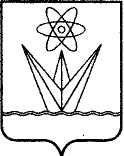 АДМИНИСТРАЦИЯ ЗАКРЫТОГО АДМИНИСТРАТИВНО – ТЕРРИТОРИАЛЬНОГО ОБРАЗОВАНИЯ  ГОРОДА  ЗЕЛЕНОГОРСКА КРАСНОЯРСКОГО КРАЯП О С Т А Н О В Л Е Н И Е05.12.2016                                       г. Зеленогорск                                                 331-пО внесение изменений в постановлениеАдминистрации ЗАТО г. Зеленогорскаот 12.11.2015 № 284-п «Об утверждениимуниципальной программы «Развитие физической культуры и спорта в городе Зеленогорске» В соответствии со статьей 179 Бюджетного кодекса Российской Федерации, Порядком формирования и реализации муниципальных программ,     утвержденным     постановлением     Администрации     ЗАТО г. Зеленогорска от 06.11.2015 № 275-п, руководствуясь Уставом города Зеленогорска,ПОСТАНОВЛЯЮ:Внести в постановление Администрации ЗАТО г. Зеленогорска от 12.11.2015 № 284-п «Об утверждении муниципальной программы «Развитие физической культуры и спорта в городе Зеленогорске» изменения, изложив приложение в редакции согласно приложению к настоящему постановлению.Настоящее постановление вступает в силу с 01.01.2017, но не ранее дня, следующего за днем его опубликования в газете «Панорама». Глава АдминистрацииЗАТО г. Зеленогорска				                              	А.Я. ЭйдемиллерПаспорт муниципальной программыХарактеристика текущего состояния соответствующей сферысоциально-экономического развития города Зеленогорска,цели, задачи и сроки реализации муниципальной программыВ соответствии со стратегией развития физической культуры и спорта в Российской Федерации на период до 2020 года в качестве основного ожидаемого конечного результата заявлено устойчивое развитие физической культуры и спорта, характеризующееся ростом количественных показателей и качественной оценкой изменений, происходящих в сфере физической культуры и спорта.Запланировано, что доля граждан Российской Федерации, систематически занимающихся физической культурой и спортом, в 2015 году составит не менее 30% от общей численности населения страны, а в 2020 году - не менее 40%, а для учащихся и студентов - не менее 60% и 80% соответственно.Также планируется повысить долю граждан, занимающихся в специализированных спортивных учреждениях, от общей численности детей 6-15 лет до 50% к 2020 году.Для лиц с ограниченными возможностями здоровья и инвалидов величина данного показателя в 2015 году составит не менее 10%, в 2020 году - не менее 20%.Показатель уровня обеспеченности населения объектами спорта, исходя из их единовременной пропускной способности, в том числе для лиц с ограниченными возможностями здоровья и инвалидов, предполагается увеличить до 30% к 2015 году и до 48% к 2020 году.Текущее состояние сферы физической культуры и спорта в городе связанно, с одной стороны, с наследием, доставшимся со времён СССР, с другой стороны, влиянием процессов, связанных с проведением реформ в стране.За 50 лет функционирования системы физической культуры и спорта в городе создана разнообразная инфраструктура, позволяющая населению заниматься различными видами спорта, проводить соревнования по ним, готовить спортивный резерв по более 20 видам спорта в учреждениях дополнительного образования, реализующих физкультурно-спортивное направление, предоставлять услуги в области  физической культуры и спорта. В городе функционируют 192 спортивных сооружения, в том числе: плоскостных сооружений - 92, спортивных залов - 57, манеж - 1, плавательных бассейнов - 6, лыжная база - 1, стрелковых тиров - 10. Работают 6 учреждений дополнительного образования, в том числе две специализированные детско-юношеские спортивные школы олимпийского резерва (далее - СДЮСШОР), две детско-юношеские спортивные школы (далее - ДЮСШ), два центра дополнительного образования, развивающих физкультурно-спортивное направление.Ежегодно в городе проводится более 200 физкультурных мероприятий и спортивных мероприятий. Самыми массовыми из них являются спартакиады среди трудящихся, учащихся (Школьная спортивная лига). Создана система проведения спортивных соревнований среди семей «Семейная лига» по 11 видам спорта. В городе проводятся всероссийские массовые акции: «Российский азимут», «Кросс наций», «Лыжня России», «Оранжевый мяч». С 2011 года в муниципальном бюджетном учреждении  «Спортивный комплекс» (далее - МБУ «Спортивный комплекс») строится система подготовки сборной города, создаются условия для развития адаптивной физической культуры и спорта, совершенствуется физкультурно-оздоровительная работа в клубах по месту жительства граждан.С 2005 года возобновлена работа по модернизации инфраструктуры физической культуры и спорта. За указанный период введено в эксплуатацию 15 спортивных сооружений: стадион «Юность» с футбольным полем из искусственного газона и тремя спортивными площадками; быстровозводимая площадка, тренажерный зал на базе МБОУ «СОШ № 167»; 50-метровый плавательный бассейн «Волна» с тремя спортивными залами; оздоровительный центр с бассейном и сауной, тренажерный зал на базе ЖЭК-6 по ул. Гоголя 15; комплекс уличных спортивных площадок для общефизической подготовки между Дворцом спорта «Нептун» и Дворцом спорта «Олимпиец», в том числе: площадка с уличными тренажерами, площадка для игры в городки и полоса препятствий. Проведена реконструкция стадиона «Труд»: отремонтированы легкоатлетические дорожки, построен зал для настольного тенниса, башня для пожарно-прикладного спорта, обустроены трибуны для болельщиков. В 2016 году восстановлено освещение лыжной трассы на правом берегу р. Кан. Проведён капитальный ремонт кровли Дворца спорта «Факел». Построена трасса для занятий экстремальными видами спорта (мотокросс, ВМХ, фристайл).С 2009 по 2015 годы наблюдается увеличение общей численности детей, занимающихся в ДЮСШ и СДЮСШОР. Численность детей, занимающихся в учреждениях дополнительного образования физкультурно-спортивной направленности, в 2015 году составила 2903 человек, что составляет более 47% от общей численности учащихся. Если считать вместе с отделениями в МБУ ДОЦ «Витязь» и МБУ ДО «ЦЭКиТ», численность занимающихся составляет 3365 человек - это более 55%.Увеличено количество мероприятий, проводимых по направлениям научно-методического, медико-биологического сопровождения подготовки спортивного резерва и сборной города. Проводится централизованное медицинское обследование обучающихся детских спортивных школ и сборной города краевым физкультурным диспансером, юные спортсмены и их тренеры систематично принимают участие в интенсивных школах, организуемых министерством спорта Красноярского края.Выступления зеленогорских спортсменов всегда отличались высокими результатами. В городе есть чемпион Олимпийских игр, победители и призёры чемпионатов и первенств мира и Европы, победители и призёры республиканских, всесоюзных и международных соревнований, заслуженные мастера спорта, мастера спорта международного класса, члены сборной страны, победители соревнований на всероссийском и международном уровне среди юношей и девушек, трудовых коллективов, ветеранов и инвалидов. Город всегда находился в числе лидеров по количеству спортсменов с массовыми спортивными разрядами и спортивными званиями. По итогам 2015 года в состав сборной команды Красноярского края вошли 143 спортсмена. Членами сборных команд России (все составы) являются 9 человек. В чемпионатах и первенствах России приняло участие  20 человек, завоевано 8 золотых, 21 серебряная и бронзовая медали. В международных соревнованиях приняли участие 7 спортсменов, из них 10 спортсменов завоевали золотые медали и 8 спортсменов серебряные и бронзовые медали. В комплексных спортивных мероприятиях в командном зачете среди городов Красноярского края город систематически поднимается на пьедестал почета. Общее количество медалей, завоеванных спортсменами города в составе сборных команд города, Красноярского края и национальных сборных команд по видам спорта, в 2015 году составило 757 шт. С 2011 года министерство спорта Красноярского края ведёт рейтинг муниципалитетов по развитию физической культуры и спорта. Зеленогорск в нём пять лет подряд занимает первое место.Вместе с положительными аспектами в городской системе физической культуры и спорта имеются серьёзные проблемы, такие как:изношенность спортивных сооружений, требующих капитального ремонта и реконструкции;изношенность плоскостных спортивных сооружений, находящихся во дворах многоквартирных домов;низкое оснащение спортивных сооружений инвентарём и оборудованием в учреждениях физкультурно-спортивной направленности;нехватка средств на обеспечение программ спортивной подготовки в соответствии с Федеральными стандартами спортивной подготовки, в необходимом количестве (всего на программах спортивной подготовки занимается менее 1%, нужно от 10% до 30% от общего количества обучающихся в спортивных школах).Все это влечет за собой ухудшение условий для занятий физической культурой и спортом: снижение единовременной пропускной способности спортивных сооружений, снижение качества подготовки спортивного резерва. На конец 2014 года показатель обеспеченности населения спортивными сооружениями от норматива единовременной пропускной способности по Российской Федерации составил 29,0%, по Сибирскому Федеральному округу - 30,8 %, по Красноярскому краю - 28,10%, по городу Зеленогорску - 27,0%. Другой проблемой в развитии физической культуры и спорта в городе является слабая активность населения в возрасте от 30 до 59 лет, всего 24,0%, от 60 лет и старше - 11,0%. Общий показатель вовлеченности населения в занятия физической культурой и спортом, вышеуказанных возрастных категорий, составляет около 47% от общего количества вовлеченных в занятия физической культурой и спортом жителей города, в то время как удельный вес данной возрастной категории от общего количества жителей города составляет 69%. Удельный вес систематически занимающегося населения в возрасте от 6 до 29 лет составляет 52,96% - это 14 место среди городов Красноярского края. При разделении групп по возрастным категориям, показатель систематически занимающихся физической культурой и спортом выглядит следующим образом: дети до 14 лет - 45%, дети 15-17 лет - 71%, 18-29 лет - 45%. Исходя из этого следует, что после окончания образовательных организаций нарушается преемственность в организации физкультурно-оздоровительной работы. Доля лиц, систематически занимающихся физической культурой и спортом, в 2015 году составила 28,3%, что на 16,2% выше аналогичных результатов 2008 года (12,1%). В целом, при значительной устойчиво положительной динамике, регистрируемой в последние 5 лет, по итогам 2015 года город Зеленогорск отстает по количеству лиц, систематически занимающихся физической культурой и спортом, от средних показателей по Красноярскому краю и России (31% и 30,1% соответственно).Происходит старение тренерских кадров, по статистическим данным средний возраст тренерского состава достигает 50 лет. По истечении нескольких лет, если ситуация не измениться по привлечению тренерского персонала, то это отрицательно отразится прежде всего на учебно- тренировочном процессе в учреждениях дополнительного образования и в целом на развитие физической культуры и спорта в городе Зеленогорске.Низкая заработная плата вспомогательного и младшего обслуживающего персонала усложняет подбор кадров на спортивные сооружения.Спортивные сооружения не приспособлены к проведению физкультурно-оздоровительных мероприятий с инвалидами, что тормозит развитие адаптивной физической культуры и спорта. Доля лиц с ограниченными возможностями здоровья, систематически занимающихся физической культурой и спортом, по итогам 2015 года в городе составила 8%. Целью муниципальной программы является создание условий, обеспечивающих возможность гражданам города систематически заниматься физической культурой и спортом, сохранение высоких спортивных результатов спортсменами города на краевых, всероссийских и международных спортивных соревнованиях.1.13. Достижение данной цели будет обеспечиваться решением следующих задач: 1.13.1. Обеспечение развития массовой физической культуры и спорта на территории города.1.13.2. 	Создание условий для занятий адаптивной физической культурой и спортом.1.13.3. Обеспечение преемственности в системе спортивной подготовки спортсменов города.1.13.4. Создание условий для эффективного, ответственного управления финансовыми ресурсами в рамках выполнения установленных муниципальных функций и полномочий в сфере физической культуры и спорта. Решение поставленных задач будет обеспечено путем выполнения следующих мер:- строительство и реконструкция объектов спорта с учетом потребностей лиц с ограниченными возможностями здоровья и инвалидов; - модернизация системы подготовки спортивного резерва и обеспечение внедрений федеральных стандартов спортивной подготовки;- улучшение условий для подготовки спортивных сборных команд города;- принятие дополнительных мер по повышению качества медико-биологического обеспечения спортивной подготовки;- повышение привлекательности физической культуры и спорта, как сферы профессиональной деятельности, путем принятия дополнительных мер по совершенствованию системы оплаты труда работников учреждений физкультурно-спортивной направленности, в том числе спортсменов, квалифицированных тренеров и тренеров-преподавателей; - повышение эффективности использования ресурсов в сфере физической культуры и спорта;- экономическая поддержка и стимулирование организаций, осуществляющих основную деятельность в сфере физической культуры и спорта, которые будут способствовать повышению конкуренции на рынке физкультурно-оздоровительных услуг и окупаемости инвестиций в спорте и развитию государственно-частного партнерства;- повышение эффективности пропаганды физической культуры и спорта, включая производство и распространение информационно-просветительских программ;- повышение обеспеченности граждан спортивными клубами, улучшение качества оказываемых населению услуг в сфере физической культуры и спорта, кадровое обеспечение массовой физкультурной работы с населением.1.15. Выполнение мероприятий муниципальной программы позволит обеспечить реализацию целей муниципальной политики в сфере физической культуры и спорта на долгосрочный период, будет способствовать повышению экономической рентабельности этой сферы, раскрытию ее социального потенциала. Сроки реализации муниципальной программы с 01.01.2017 по 31.12.2019.Перечень целевых показателей и показателей результативности муниципальной программыПеречень целевых показателей и показателей результативности муниципальной программы приведен в приложении № 1 к муниципальной программе. Ресурсное обеспечение муниципальной программы3.1. Информация о распределении планируемых объемов финансирования по подпрограммам муниципальной программы приведена в приложении № 2 к муниципальной программе.3.2. 	Информация о распределении планируемых объемов финансирования муниципальной программы по источникам финансирования приведена в приложении № 3 к муниципальной программе.3.3. Прогноз сводных показателей муниципальных заданий муниципальной программы приведен в приложении № 4 к муниципальной программе.Механизм реализации мероприятий муниципальной программы4.1.	Отдельные мероприятия муниципальной программы отсутствуют.Подпрограммы муниципальной программыПодпрограммы муниципальной программы приведены в приложениях № 5 - 8 к муниципальной программе.Приложение № 1 к муниципальной программе «Развитие физической культуры и спорта в городеЗеленогорске»Перечень целевых показателей и показателей результативности муниципальной программы «Развитие физической культуры и спорта в городе Зеленогорске»Приложение № 2 к муниципальной программе «Развитие физической культуры и спорта в городе    Зеленогорске»Информация о распределении планируемых объемов финансирования по подпрограммам,  отдельным мероприятиям муниципальной программы «Развитие физической культуры и спорта в городе Зеленогорске»Приложение № 3к муниципальной программе «Развитие физической культуры и спорта в городеЗеленогорске»Информация о распределении планируемых объемов финансирования муниципальной программы«Развитие физической культуры и спорта в городе Зеленогорске»по источникам финансированияПриложение № 4к муниципальной программе «Развитие физической культуры и спорта в городе  Зеленогорске»Прогноз сводных показателей муниципальных заданий муниципальной программы«Развитие физической культуры и спорта в городе Зеленогорске»Приложение № 5к муниципальной программе «Развитие физической культуры и спорта в городе Зеленогорске»Паспорт подпрограммы 1 муниципальной программыПостановка городской проблемы и обоснование необходимости разработки подпрограммы Успешное развитие физической культуры и массового спорта имеет приоритетное значение для укрепления здоровья граждан, повышения качества их жизни и является одним из ключевых факторов, обеспечивающих устойчивое социально-экономическое развитие города.В соответствии с Концепцией долгосрочного экономического развития Российской Федерации и Стратегией развития физической культуры и спорта в Российской Федерации на период до 2020 года поставлены задачи по увеличению доли граждан, систематически занимающихся физической культурой и спортом (до 40%).Количество зеленогорцев, систематически занимающихся физической культурой и спортом, в 2015 году составило 28,3%, что на 16,2% выше аналогичных результатов 2008 года (12,1%). В целом при значительной устойчиво положительной динамике количества жителей города, систематически занимающихся физической культурой и спортом, регистрируемой в последние 8 лет, город Зеленогорск отстает от средних показателей по Красноярскому краю и России (31,0%, 30,1% соответственно).Общий показатель вовлеченности населения в занятия физической культурой и спортом по возрастным группам выглядит следующим образом: дети до 14 лет - 45%, дети 15-17 лет - 71%, 18-29 лет - 45%, 30-59 лет - 24,0%, 60 лет и старше - 11,0%. На снижение показателя влияет в первую очень слабая активность населения в возрасте от 30 лет и старше - 47% от общего количества населения города, вовлеченного в занятия физической культурой и спортом, в то время как удельный вес данной возрастной категории от общего количества жителей города составляет более 69%. Удельный вес систематически занимающегося населения в возрасте от 6 до 29 лет составляет 52,96% - это 14 место среди городов Красноярского края. Основными причинами возникновения данных проблем являются:низкая организация физкультурно-оздоровительной работы в трудовых коллективах;снижение расходов на физкультуру и спорт в организациях города;недостаточное вовлечение населения в регулярные занятия физической культурой и спортом, в том числе категории лиц от 30 лет и старше;изношенность спортивных сооружений, спортивного инвентаря и оборудования.Для решения проблем и дальнейшего увеличения показателей, влияющих на развитие физической культуры и спорта, необходима реализация   следующих задач:Внедрение Всероссийского физкультурно-спортивного комплекса «Готов к труду и обороне» среди различных категорий населения.Совершенствование системы проведения спортивных мероприятий среди различных групп населения. Для решения данной задачи будут финансироваться в большем объеме спортивные мероприятия среди той категории населения, которая меньше всего охвачена занятиями физической культурой и спортом. Продолжение развития физкультурно-оздоровительной работы по месту жительства и учебы, на реализацию которой будут проводиться конкурсы на лучшую организацию физкультурно-оздоровительной работы в клубах по месту жительства, учебы, работы. Победители конкурсов будут получать гранты на приобретение инвентаря и оборудования, проведение физкультурных и спортивных мероприятий. Оптимизирование системы проведения соревнований по видам спорта. В рамках этой задачи будут финансироваться в большей степени виды спорта, пользующиеся популярностью у различных категорий населения.Повышение эффективности пропаганды физической культуры и спорта и информированности населения о системе физической культуры и спорта. Для этого будет совершенствоваться сайт МКУ «КФиС» в информационной-телекоммуникационной сети «Интернет», будут размещаться информационные щиты с анонсами спортивных мероприятий, а также с помощью средств массовой информации будут проводиться передачи на радио и по телевидению, размещаться в газетах и журналах статьи об успехах зеленогорских спортсменов, печататься полиграфическая продукция, направленная на пропаганду физической культуры и спорта.Цель, задачи, этапы и сроки выполнения и показатели результативности подпрограммыЦелью подпрограммы является обеспечение развития массовой физической культуры и спорта на территории города. Достижение данной цели будет обеспечиваться решением следующих задач: 1). Обеспечение функционирования муниципальных спортивных сооружений и организация физкультурно-оздоровительной работы на них.2). Обеспечение условий для проведения в городе физкультурных и спортивных мероприятий.Решение поставленных задач будет обеспечено путем эффективного взаимодействия органов местного самоуправления г. Зеленогорска, общественных объединений и организаций физкультурно-спортивной направленности.Сроки выполнения подпрограммы с 01.01.2017 по 31.12.2019.Основными ожидаемыми результатами подпрограммы являются:увеличение количества жителей г. Зеленогорска, занимающихся физической культурой и спортом, в общей численности населения, занятого в экономике, до 8 525 человек в 2019 году;увеличение количества учащихся, студентов и молодежи (в возрасте от 6 до 29 лет), систематически занимающихся физической культурой и спортом, в общей численности учащихся, студентов и молодежи (в возрасте от 6 до 29 лет) до 9 331человек в 2019 году; сохранение количества участников официальных физкультурных мероприятий и спортивных соревнований, проводимых на территории города согласно календарному плану официальных физкультурных мероприятий и спортивных мероприятий города, на уровне не менее 19 500 чел./участников;сохранение единовременной пропускной способности спортивных сооружений на уровне не менее 3234 человек в течение 2017-2019 годов.Механизм реализации подпрограммыРеализацию мероприятий подпрограммы осуществляют МКУ «КФиС» и МБУ «Спортивный комплекс». В рамках решения задачи «Обеспечение функционирования муниципальных спортивных сооружений и организация физкультурно-оздоровительной работы на них» МБУ «Спортивный комплекс» обеспечивает выполнение муниципального задания на выполнение работ по обеспечению доступа к открытым спортивным объектам для свободного пользования, а также обеспечение доступа к закрытым спортивным объектам для свободного пользования в течение ограниченного времени. Финансирование осуществляется в соответствии с Порядком формирования и финансового обеспечения выполнения муниципального задания на оказание муниципальных услуг (выполнение работ) в отношении муниципальных учреждений, утвержденным постановлением Администрации ЗАТО г. Зеленогорска. В рамках решения задачи «Обеспечение условий для проведения в городе физкультурных и спортивных мероприятий» реализуются следующие мероприятия: Проведение официальных физкультурных мероприятий и спортивных мероприятий, осуществление которых производится на основании положений (регламентов) о физкультурном мероприятии или спортивном мероприятии, в соответствии с календарным планом официальных физкультурных мероприятий и спортивных мероприятий г. Зеленогорска, утверждаемым МКУ «КФиС». Финансирование осуществляется на основании бюджетной сметы МКУ «КФиС» в соответствии с Порядком финансирования физкультурных мероприятий и спортивных мероприятий г. Зеленогорска, утвержденным постановлением Администрации ЗАТО г. Зеленогорска. Финансовая поддержка социально ориентированных некоммерческих организаций. Финансовую поддержку социально ориентированным некоммерческим организациям оказывает МКУ «КФиС». Поддержка осуществляется в соответствии с Порядком предоставления субсидий социально ориентированным некоммерческим организациям на реализацию социальных проектов, утверждённым постановлением  Администрации ЗАТО г. Зеленогорска.МКУ «КФиС» несет ответственность за нереализацию подпрограммы, недостижение конечного результата, нецелевое и неэффективное использование финансовых средств, выделяемых на ее выполнение.Управление и контроль реализации подпрограммыРеализацию мероприятий подпрограммы осуществляет МКУ «КФиС». Текущий контроль за ходом реализации подпрограммы осуществляет МКУ «КФиС» посредством ежеквартального мониторинга реализации муниципальной программы в сроки и по форме, установленные Порядком формирования и реализации муниципальных программ, утвержденным постановлением Администрации ЗАТО г. Зеленогорска. МБУ «Спортивный комплекс» направляет в МКУ «КФиС» ежеквартально и по итогам очередного финансового года информацию об исполнении мероприятий подпрограммы.Отчеты по итогам года должны содержать информацию о достигнутых конечных результатах и значениях целевых показателей, указанных в паспорте подпрограммы.По итогам года МКУ «КФиС» составляет ежегодный отчёт об исполнении подпрограммы с информацией об оценке эффективности реализации подпрограммы и направляет его заместителю главы Администрации ЗАТО г. Зеленогорска по вопросам социальной сферы.Контроль за целевым и эффективным расходованием средств местного бюджета осуществляют органы государственного и муниципального финансового контроля.Оценка социально-экономической эффективности подпрограммыОжидаемыми социально-экономическими результатами от реализации подпрограммы являются:Повышение работоспособности населения и эффективности труда. Снижение заболеваемости и преступности среди взрослого населения, отказ от вредных привычек.Повышение уровня физического развития у населения, расширение и углубление знаний о человеческой природе, о творческом и физическом потенциале человека, о гармоничности умственного и физического развития.Повышение уровня развития индивидуальных и профессионально- значимых качеств, уровня воспитания в духе коллективизма и взаимопомощи, с чувством ответственности и гордости за коллектив, страну, а также уровня качества жизни взрослого населения города.Система мероприятий подпрограммыПеречень мероприятий подпрограммы с указанием объемов средств на их реализацию и ожидаемых результатов приведен в приложении к подпрограмме.Приложение к подпрограмме  «Развитие массовойфизической культуры и спорта»Перечень мероприятий подпрограммы «Развитие массовой физической культуры и спорта» с указанием объемов средств на их реализацию и ожидаемых результатовПриложение № 6 к муниципальной программе «Развитие физической культуры и спорта в городе Зеленогорске»Паспорт подпрограммы 2 муниципальной программыПостановка городской проблемы и обоснование необходимости разработки подпрограммыСогласно Конвенции ООН о правах инвалидов (2006 г.) к инвалидам относятся лица с устойчивыми физическими, психическими, интеллектуальными или сенсорными нарушениями, которые при взаимодействии с различными барьерами могут мешать их полному и эффективному участию в жизни общества наравне с другими.При этом Конвенция констатирует, что инвалидность - это эволюционирующее понятие и является результатом взаимодействия, которое происходит между имеющими нарушения здоровья людьми и отношенческими и средовыми барьерами, которые мешают их полному и эффективному участию в жизни общества наравне с другими.Адаптивная физическая культура (далее - АФК)  - это комплекс мер спортивно-оздоровительного характера, направленных на реабилитацию и «адаптацию» к нормальной социальной среде людей с ограниченными возможностями здоровья, преодоление психологических барьеров, препятствующих ощущению полноценной жизни, а также сознанию необходимости своего личного вклада в социальное развитие общества.К сожалению, на сегодняшний день АФК слабо развивается на территории города по следующим  причинам:- отсутствие материально-технической базы, инвентаря и оборудования для занятий лиц с ограниченными возможностями здоровья и инвалидов;- недостаток квалифицированных кадров для работы с данной категорией населения;- слабая активность населения данной категории.По этим же причинам не представляется возможным создание условий на базе учреждений дополнительного образования и клубов для занятий физической культурой и спортом лиц с ограниченными  возможностями здоровья и инвалидов. Однако, несмотря на существующие проблемы, АФК уделяется особое внимание путем проведения физкультурных и спортивных мероприятий среди лиц с ограниченными возможностями здоровья и инвалидов. В штате МБУ «Спортивный комплекс» работают 2 инструктора по адаптивной физической культуре. Организованы занятия инвалидов: по стрельбе, шахматам, настольному теннису, плаванию, дартсу, армспорту, ЛФК. В городе проводится месячник, посвященный международному Дню инвалида. Спортсмены среди инвалидов успешно выступают в краевой Спартакиаде. В городской смотр конкурс включена номинация «Преодоление», в которой награждается лучший спортсмен среди инвалидов.Доля лиц с ограниченными возможностями здоровья и инвалидов, систематически занимающихся физической культурой и спортом, по итогам 2015 года в городе составила 8,0%. В соответствии со Стратегией развития физической культуры и спорта в Российской Федерации на период до 2020 года величина данного показателя в 2015 году должна составить не менее 10%, в 2020 году - не менее 20%.Цель, задачи, этапы, сроки выполнения ипоказатели результативности подпрограммыЦелью подпрограммы является создание условий для занятий адаптивной физической культурой и спортом.Достижение данной цели будет обеспечиваться решением следующих задач: 1). Вовлечение лиц с ограниченными возможностями здоровья и инвалидов в систематические занятия физической культурой и спортом;2). Материально-техническое оснащение адаптивной физической культуры и спорта.Решение поставленных задач будет обеспечено путем эффективного взаимодействия органов местного самоуправления г. Зеленогорска, общественных объединений и организаций физкультурно-спортивной направленности.Сроки выполнения подпрограммы с 01.01.2017 по 31.12.2019.Основными ожидаемыми результатами подпрограммы являются:- увеличение количества участников официальных физкультурных мероприятий и спортивных мероприятий среди лиц с ограниченными возможностями здоровья и инвалидов, проводимых на территории города согласно календарному плану официальных физкультурных мероприятий и спортивных мероприятий города, до 276 чел./участников;- увеличение количества участников официальных физкультурных мероприятий и спортивных мероприятий среди лиц с ограниченными возможностями здоровья и инвалидов, проводимых за пределами города, до 100 чел./участников.Механизм реализации подпрограммыРеализацию мероприятий подпрограммы осуществляют МКУ «КФиС» и МБУ «Спортивный комплекс». В рамках решения задачи «Вовлечение лиц с ограниченными возможностями здоровья и инвалидов в систематические занятия физической культурой и спортом» МКУ «КФиС» проводит официальные физкультурные мероприятия и спортивные мероприятия среди лиц с ограниченными возможностями здоровья и инвалидов и командирует их на краевые и иные физкультурные мероприятия и спортивные мероприятия на основании положений (регламентов) о физкультурном мероприятии или спортивном мероприятии в соответствии с календарным планом официальных физкультурных мероприятий и спортивных мероприятий города Зеленогорска, утвержденным МКУ «КФиС». Финансирование осуществляется на основании бюджетной сметы МКУ «КФиС» в соответствии с Порядком финансирования физкультурных мероприятий и спортивных мероприятий г. Зеленогорска, утвержденным постановлением Администрации ЗАТО г. Зеленогорска.В рамках решения задачи «Материально-техническое оснащение адаптивной физической культуры и спорта» МБУ «Спортивный комплекс» приобретает оборудование, инвентарь, спортивную форму и обувь для занятий адаптивной физической культурой и спортом на основании расчетов, согласованных с МКУ «КФиС». Финансирование осуществляется в соответствии с Порядком определения объёма и условий предоставления из местного бюджета муниципальным бюджетным и автономным учреждениям субсидий на цели, не связанные с финансовым обеспечением выполнения муниципального задания на оказание муниципальных услуг (выполнение работ), утвержденным постановлением Администрации ЗАТО г. Зеленогорска.  МКУ «КФиС» несет ответственность за нереализацию подпрограммы, недостижение конечного результата, нецелевое и неэффективное использование финансовых средств, выделяемых на ее выполнение.4. Управление и контроль реализации подпрограммыРеализацию мероприятий подпрограммы осуществляет МКУ «КФиС».Текущий контроль за ходом реализации подпрограммы осуществляет МКУ «КФиС» посредством ежеквартального мониторинга реализации муниципальной программы в сроки и по форме, установленные Порядком формирования и реализации программ, утвержденным постановлением Администрации ЗАТО г. Зеленогорска.МБУ «Спортивный комплекс» направляет в МКУ «КФиС» ежеквартально и по итогам очередного финансового года информацию об исполнении подпрограммы.Отчеты по итогам года должны содержать информацию о достигнутых конечных результатах и значениях целевых показателей, указанных в паспорте подпрограммы.По итогам года МКУ «КФиС» составляет ежегодный отчет об исполнении подпрограммы с информацией об оценке эффективности реализации подпрограммы и направляет его заместителю главы Администрации ЗАТО г. Зеленогорска по вопросам социальной сферы.Контроль за целевым и эффективным расходованием бюджетных средств осуществляют органы государственного и муниципального финансового контроля.Оценка социально-экономической эффективности подпрограммыОжидаемыми социально-экономическими результатами от реализации подпрограммы являются:. Увеличение количества лиц с ограниченными возможностями здоровья и инвалидов, систематически занимающихся физической культурой и спортом.. Повышение «адаптации» к нормальной социальной среде людей данной категории, помощь в преодолении психологических барьеров, препятствующих ощущению полноценной жизни, а также сознание необходимости своего личного вклада в социальное развитие общества. Система мероприятий подпрограммыПеречень мероприятий подпрограммы с указанием объемов средств на их реализацию и ожидаемых результатов приведен в приложении к подпрограмме.Приложение к подпрограмме  «Развитие адаптивнойфизической культуры и спорта»Перечень мероприятий подпрограммы «Развитие адаптивной физической культуры и спорта»  с указанием объемов средств на их реализацию и ожидаемых результатовПриложение № 7к муниципальной программе «Развитие физической культуры и  спорта в городе Зеленогорске»Паспорт подпрограммы 3 муниципальной программыПостановка городской проблемы и обоснование необходимости разработки подпрограммыВ соответствии с Концепцией долгосрочного социально-экономического развития Российской Федерации на период до 2020 года и Стратегией развития физической культуры и спорта на период до 2020 года повышение конкурентоспособности российского спорта на международной спортивной арене является одной из приоритетных задач государственной политики в сфере физической культуры и спорта.В качестве основных целевых ориентиров установлены: победа спортивных сборных команд Российской Федерации в неофициальном общекомандном зачете на XXVII Всемирной летней универсиаде 2013 года в г. Казани, XXII Олимпийских зимних играх 2014 года в г. Сочи, успешное выступление на Играх Олимпиад и Олимпийских зимних играх.Для достижения указанных целей в 2008 - 2012 годах проведена работа по совершенствованию законодательства в части разграничения ответственности и полномочий субъектов спорта, участвующих в подготовке резерва спортивных сборных команд Российской Федерации, развития системы управления спортом высших достижений, повышения качества его материально-технического, научно-методического, медико-биологического и антидопингового обеспечения. В городе Зеленогорске в настоящее время сформирована в достаточной степени конкурентоспособная система детско-юношеского спорта и подготовки спортивного резерва. В городе функционирует 6 учреждений дополнительного образования, в том числе две специализированные детско-юношеские спортивные школы олимпийского резерва, две детско-юношеские спортивные школы, два центра дополнительного образования, развивающих физкультурно-спортивное направление.Численность детей, занимающихся в учреждениях дополнительного образования физкультурно-спортивной направленности, в 2015 году составила 2903 человек, что составляет более 47% от общей численности учащихся. Если считать вместе с отделениями в МБУ ДОЦ «Витязь» и МБУ ДО «ЦЭКиТ» численность занимающихся составляет 3365 человек - это более 55%.Выступления зеленогорских спортсменов всегда отличались высокими результатами. В городе есть олимпийский чемпион, победители и призёры чемпионатов и первенств мира и Европы, победители и призёры республиканских, всесоюзных и международных соревнований, заслуженные мастера спорта, мастера спорта международного класса, члены сборной страны, победители соревнований на всероссийском и международном уровне среди юношей и девушек, трудовых коллективов, ветеранов и инвалидов. Город всегда находился в числе лидеров по количеству спортсменов с массовыми спортивными разрядами и спортивными званиями. По итогам 2015 года в состав сборной команды Красноярского края вошли 143 спортсменов. Членами сборных команд России (все составы) являются 9 человек. В чемпионатах и первенствах России приняло участие  20 человек, завоевано 8 золотых, 21 серебряная и бронзовая медали. В международных соревнованиях приняли участие 7 спортсменов, из них 10 спортсменов завоевали золотые медали и 8 спортсменов серебряные и бронзовые медали. В комплексных спортивных мероприятиях в командном зачете среди городов Красноярского края город Зеленогорск систематически поднимается на пьедестал почета. Общее количество медалей, завоеванных в 2015 году зеленогорскими спортсменами в составе сборных команд города, Красноярского края и национальных сборных команд по видам спорта, составляет 757 шт.Благодаря открытию в МБУ «Спортивный комплекс» дополнительного направления по обеспечению спортивной подготовки сборных команд города по видам спорта, появились предпосылки к созданию в городе цельной системы спортивной подготовки.В то же время, несмотря на стабильные успехи зеленогорских спортсменов, существуют следующие проблемы, способные снизить достигнутые показатели:- отсутствие системы отбора при поступлении в учреждения дополнительного образования;- изношенность спортивных сооружений; - недостаточная обеспеченность спортивных сооружений спортивным оборудованием и инвентарём;- недостаточная обеспеченность личным инвентарём, оборудованием, обмундированием спортсменов города;- старение тренерских кадров;- недостаточная информированность тренеров и специалистов о новейших технологиях, формах и методах подготовки спортсменов высокого класса;- недостаточное количество спортивных мероприятий, в том числе: тренировочные сборы, соревнования;- отсутствие медико-биологического сопровождения и обеспечения спортивной подготовки;- недостаточное количество ставок спортсменов, спортсменов-инструкторов;- миграция населения города.В целях повышения уровня развития физической культуры и спорта в учреждениях дополнительного образования физкультурно-спортивной направленности, сохранения и усиления конкурентоспособности зеленогорского спорта необходимо принятие следующих мер:Проведение капитальных ремонтов, реконструкции изношенных  спортивных сооружений и строительство новых, отвечающих требованиям федеральных стандартов спортивной подготовки, а также оснащение их в достаточном количестве современным оборудованием и инвентарём. Для этого учреждениям физкультурно-спортивной направленности необходимо активно участвовать в региональных, федеральных программах, направленных на решение вышеуказанных проблем. Организация спортивной подготовки и обеспечение ее в соответствии с Федеральными стандартами спортивной подготовки. Для этого необходимо обеспечить финансированием муниципальные задания на спортивную подготовку из средств местного бюджета (в рамках установленных законодательством Российской Федерации полномочий), заключать договоры между физкультурно-спортивными организациями, осуществляющими спортивную подготовку, и организациями, оказывающими услуги по медико-биологическому сопровождению спортивной подготовки.Повышение квалификации работников учреждений физкультурно-спортивной направленности, осуществляющих спортивную подготовку. В рамках решения этой проблемы необходимо систематически проводить курсы повышения квалификации для тренеров, методистов и руководителей по программам, предусматривающим обучение новым технологиям, формам и методам подготовки спортсменов высокого класса.Организация мероприятий, направленная на отбор детей для занятий определенным видом спорта. Для этого необходимо осуществить разработку тестов, мероприятий, направленных на выявление у детей физических способностей для занятий определенным видом спорта, а также заключение договоров между физкультурно-спортивными организациями, осуществляющими подготовку спортивного резерва, с организациями, обладающими технологиями выявления физических, психологических, интеллектуальных способностей у детей.Создание системы стимулирования и поддержки спортсменов, введение дополнительных ставок спортсменов, спортсменов-инструкторов.Результаты решения данных проблем должны проявиться в сохранении и увеличении успешных выступлений зеленогорских спортсменов на соревнованиях регионального, межрегионального, всероссийского и международного уровнях. И как следствие, к повышению престижа города Зеленогорска среди городов края, страны, популяризации физической культуры и спорта, приводящей в конечном итоге к увеличению количества населения, систематически занимающегося физической культурой и спортом, укреплению здоровья граждан и повышению качества их жизни.Цель, задачи, этапы, сроки выполнения и показатели результативности подпрограммы Целью подпрограммы является обеспечение преемственности в системе спортивной подготовки спортсменов города.Достижение данной цели будет обеспечиваться решением следующих задач: 1). Обеспечение доступности дополнительного образования  физкультурно-спортивной направленности.2). Создание условий для спортивной подготовки спортивного резерва сборных команд города, Красноярского края, Российской Федерации по видам спорта.Решение поставленных задач будет обеспечено путем эффективного взаимодействия органов местного самоуправления г. Зеленогорска, общественных объединений, организаций физкультурно-спортивной направленности различного уровня и других организаций, участвующих в реализации программ спортивной подготовки. Сроки выполнения подпрограммы с 01.01.2017 по 31.12.2019.. Основными ожидаемыми результатами подпрограммы являются:- численность занимающихся в муниципальных бюджетных учреждениях дополнительного образования, подведомственных МКУ «КФиС», не менее 1887 человек до 2019 года;- количество лиц, занимающихся по программам спортивной подготовки в муниципальных бюджетных учреждениях дополнительного образования, подведомственных МКУ «КФиС», не менее 26 человек до 2019 года;- сохранение количества спортсменов города в составе краевых, национальных сборных команд по видам спорта на уровне не менее 120 человек.Механизм реализации подпрограммыРеализацию мероприятий подпрограммы осуществляют МКУ «КФиС», МБУ «Спортивный комплекс», МБУ ДО СДЮСШОР «Олимп», МБУ ДО СДЮСШОР «Старт» и МБУ ДО «ДЮСШ «Юность».В рамках решения задачи «Обеспечение доступности дополнительного образования физкультурно-спортивной направленности» МБУ ДО СДЮСШОР «Олимп», МБУ ДО СДЮСШОР «Старт», МБУ ДО «ДЮСШ «Юность» обеспечивают выполнение муниципальных заданий на оказание муниципальных услуг по реализации дополнительных предпрофессиональных программ в области физической культуры и спорта и дополнительных общеразвивающих программ. Финансирование осуществляется в соответствии с Порядком формирования и финансового обеспечения выполнения муниципального задания на оказание муниципальных услуг (выполнение работ) в отношении муниципальных учреждений, утвержденным постановлением Администрации ЗАТО г. Зеленогорска.В рамках решения задачи «Создание условий для спортивной подготовки спортивного резерва сборных команд города, Красноярского края, Российской Федерации по видам спорта» реализуются следующие мероприятия:- приобретение оборудования, инвентаря, спортивного обмундирования для обеспечения спортивной подготовки сборной команды города, которое осуществляют муниципальные бюджетные учреждения, находящиеся в ведении МКУ «КФиС», на основании расчетов, согласованных с МКУ «КФиС». Финансирование осуществляется в соответствии с Порядком определения объёма и условий предоставления из местного бюджета муниципальным бюджетным и автономным учреждениям субсидий на цели, не связанные с финансовым обеспечением выполнения муниципального задания на оказание муниципальных услуг (выполнение работ), утвержденным постановлением Администрации ЗАТО г. Зеленогорска. - участие сборной команды города в спортивных мероприятиях. Обеспечение командирования сборной команды города на спортивные мероприятия осуществляет МКУ «КФиС» на основании положений (регламентов) о физкультурном мероприятии или спортивном мероприятии в соответствии с календарным планом официальных физкультурных мероприятий и спортивных мероприятий города Зеленогорска, утверждаемым МКУ «КФиС». Финансирование осуществляется на основании бюджетной сметы МКУ «КФиС» в соответствии с Порядком финансирования физкультурных мероприятий и спортивных мероприятий города. Зеленогорска, утвержденным постановлением Администрации ЗАТО г. Зеленогорска.3.4.	МКУ «КФиС» несет ответственность за нереализацию подпрограммы, недостижение конечного результата, нецелевое и неэффективное использование финансовых средств, выделяемых на ее выполнение.Управление и контроль реализации подпрограммыРеализацию мероприятий подпрограммы осуществляет МКУ «КФиС».Текущий контроль за ходом реализации подпрограммы осуществляет МКУ «КФиС» посредством ежеквартального мониторинга реализации  муниципальной программы в сроки и по форме, установленные Порядком формирования и реализации программ, утвержденным постановлением Администрации ЗАТО г. Зеленогорска.МБУ «Спортивный комплекс», МБУ ДО СДЮСШОР «Олимп», МБУ ДО СДЮСШОР «Старт», МБУ ДО «ДЮСШ «Юность» ежеквартально и по итогам очередного финансового года направляют в МКУ «КФиС» информацию об исполнении подпрограммы. Отчеты по итогам года должны содержать информацию о достигнутых конечных результатах и значениях целевых показателей, указанных в паспорте подпрограммы.По итогам года МКУ «КФиС» составляет ежегодный отчет об исполнении подпрограммы с информацией об оценке эффективности реализации подпрограммы и направляет его заместителю главы Администрации ЗАТО г. Зеленогорска по вопросам социальной сферы.Контроль за целевым и эффективным расходованием бюджетных средств осуществляют органы государственного и муниципального финансового контроля.Оценка социально-экономической эффективности подпрограммыОжидаемыми социально-экономическими результатами от реализации подпрограммы являются:Повышение уровня физического развития детей за счет раскрытия их физических возможностей и ресурсов на занятиях физической культурой и спортом. Сохранение и увеличение успешных выступлений зеленогорских спортсменов на соревнованиях регионального, межрегионального, всероссийского и международного уровнях, что приведет к повышению престижа города Зеленогорска среди городов Красноярского края. Снижение уровня заболеваемости и преступности среди детей и подростков и повышение их физической и умственной работоспособности, создавая тем самым базу для дальнейшего обучения и трудовой деятельности.Система мероприятий подпрограммы6.1. Перечень мероприятий подпрограммы с указанием объемов средств на их реализацию и ожидаемых результатов приведен в приложении к подпрограмме.Приложение к подпрограмме  «Развитие цельной системы спортивной подготовки»Перечень мероприятий подпрограммы «Развитие цельной системы спортивной подготовки» с указанием объемов средств на их реализацию и ожидаемых результатовПриложение № 8 к муниципальной программе «Развитие физической культуры и спорта в городе Зеленогорске»Паспорт подпрограммы 4 муниципальной программыПостановка общегородской проблемы и обоснование необходимости разработки подпрограммыВажнейшими условиями достижения цели и решения задач, предусмотренными муниципальной программой, являются: повышение эффективности муниципального управления, взаимодействие гражданского общества с органами местного самоуправления г. Зеленогорска, качественное предоставление муниципальных услуг, исполнение муниципальных функций, развитие кадрового потенциала, научно-методическое и информационно-аналитическое обеспечение сферы физической культуры и спорта.Сферой реализации подпрограммы является повышение эффективности управления развитием городской отрасли физической культуры и спорта посредством реализации мероприятий муниципальной программы, входящих в ее структуру подпрограмм: Развитие массовой физической культуры и спорта.Развитие адаптивной физической культуры и спорта.Развитие цельной системы спортивной подготовки.В настоящее время функции по реализации муниципальной политики и нормативно-правовому регулированию в сфере физической культуры и спорта, а также по оказанию муниципальных услуг в сфере физической культуры и спорта осуществляет МКУ «КФиС».МКУ «КФиС» осуществляет свою деятельность непосредственно и через учреждения, находящиеся в его ведении, при взаимодействии с органами местного самоуправления г. Зеленогорска, общественными объединениями и организациями.МКУ «КФиС» в соответствии с Уставом учреждения осуществляет:- формирование и реализацию муниципальной политики в области физической культуры и массового спорта; - повышение эффективности муниципального управления в области физической культуры и массового спорта;- совершенствование управления муниципальной собственностью города в области физической культуры и спорта;- содействие развитию сети организаций физкультурно-спортивной направленности различных организационно-правовых форм и форм собственности;- координацию деятельности субъектов физической культуры и спорта, осуществляющих деятельность на территории города, в пределах компетенции МКУ «КФиС»;- популяризацию и пропаганду физической культуры и массового спорта, формирование у населения города потребности в физическом совершенствовании, в том числе с использованием средств массовой информации;- привлечение средств на развитие физической культуры и массового спорта через участие в федеральных и краевых целевых программах, а также привлечение средств из иных источников;- внедрение физической культуры и массового спорта в деятельность организаций города;- своевременную и качественную реализацию переданных для осуществления исполнительно-распорядительным органам местного самоуправления городского округа отдельных государственных полномочий в сфере физической культуры, спорта и здравоохранения.В ведении МКУ «КФиС» находятся 4 муниципальных бюджетных учреждения, в отношении которых осуществляются функции главного распорядителя бюджетных средств. Ключевым направлением деятельности при решении поставленных задач и достижении значений целевых показателей (индикаторов) муниципальной программы является организация эффективного взаимодействия с Администрацией ЗАТО г. Зеленогорска, министерством спорта Красноярского края, общественными объединениями и организациями, осуществляющими свою деятельность в сфере физической культуры и спорта.Важнейшим механизмом реализации намеченных основных мероприятий муниципальной программы является обеспечение эффективного взаимодействия заинтересованных сторон при реализации министерством спорта Красноярского края аналогичных региональных и (или) межмуниципальных программ, направленных на развитие физической культуры и спорта. Реализация мероприятий муниципальной программы сопровождается проведением МКУ «КФиС» анализа показателей:- эффективности деятельности учреждений, находящихся в ведении МКУ «КФиС», и других организаций, осуществляющих деятельность в сфере физической культуры и спорта, на основе показателей, характеризующих развитие инфраструктуры физической культуры и спорта;- доля населения, занимающаяся регулярными занятиями физической культурой и спортом;- количество квалифицированных тренеров и тренеров-преподавателей в учреждениях физкультурно-спортивной направленности, работающих по специальности и осуществляющих физкультурно-оздоровительную и спортивную работу с различными категориями и группами населения.В целях обеспечения эффективности управления развитием отрасли физической культуры и спорта необходимо принятие системных мер по основным направлениям деятельности.Цель, задача, этапы, сроки выполнения и показатели результативности подпрограммыЦелью подпрограммы является создание условий для эффективного, ответственного управления финансовыми ресурсами в рамках выполнения установленных муниципальных функций и полномочий в сфере физической культуры и спорта. Достижение данной цели будет обеспечиваться решением следующей задачи: формирование и реализация муниципальной политики в области физической культуры и массового спорта, повышение эффективности муниципального управления в области физической культуры и массового спорта, совершенствование управления муниципальной собственностью города в области физической культуры и спорта.Решение поставленной задачи будет обеспечено путем эффективного взаимодействия органов местного самоуправления г. Зеленогорска, общественных объединений и учреждений физкультурно-спортивной направленности.Сроки выполнения подпрограммы с 01.01.2017 по 31.12.2019.Основными ожидаемыми результатами подпрограммы являются:- наличие правовых актов, договоров и соглашений, формирующих расходные обязательства г. Зеленогорска сфере физической культуры и спорта;- проведение мониторинга результатов деятельности учреждений, находящихся в ведении МКУ «КФиС»;- готовность учреждений, находящихся в ведении МКУ «КФиС», к новому учебному году и отопительному сезону.3. Механизм реализации подпрограммыРеализацию мероприятий подпрограммы осуществляет МКУ «КФиС». В рамках решения задачи подпрограммы МКУ «КФиС» выполняет функции главного распорядителя бюджетных средств, утверждает муниципальные задания учреждениям, находящимся в его ведении, готовит проекты муниципальных правовых актов, издаёт приказы, утверждает календарный план физкультурных мероприятий и спортивных мероприятий, а также выполняет другие функции в соответствии с Уставом учреждения. Финансовое обеспечение деятельности МКУ «КФиС» осуществляется на основании бюджетной сметы МКУ «КФиС».МКУ «КФиС» несет ответственность за нереализацию подпрограммы, недостижение конечного результата, нецелевое и неэффективное использование финансовых средств, выделяемых на ее выполнение.Управление и контроль реализации подпрограммыРеализацию мероприятий подпрограммы осуществляет МКУ «КФиС».Текущий контроль за ходом реализации подпрограммы осуществляет МКУ «КФиС» посредством ежеквартального мониторинга реализации  муниципальной программы в сроки и по форме, установленные Порядком формирования и реализации программ, утвержденным постановлением Администрации ЗАТО г. Зеленогорска.Отчеты по итогам года должны содержать информацию о достигнутых конечных результатах и значениях целевых показателей, указанных в паспорте подпрограммы.По итогам года МКУ «КФиС» составляет ежегодный отчет об исполнении подпрограммы с информацией об оценке эффективности реализации подпрограммы и направляет его заместителю главы Администрации ЗАТО города Зеленогорска по вопросам социальной сферы.Контроль за целевым и эффективным расходованием бюджетных  средств осуществляют органы государственного и муниципального финансового контроля.Оценка социально-экономической эффективности подпрограммыРеализация мероприятий подпрограммы за период 2017-2019 годов позволит своевременно разрабатывать правовые акты, договора и соглашения, формирующие расходные обязательства города Зеленогорска в сфере физической культуры и спорта, проводить мониторинг результатов деятельности учреждений, находящихся в ведении МКУ «КФиС»,  организовывать подготовку учреждений, находящихся в ведении МКУ «КФиС», к новому учебному году и отопительному сезону.Обязательным условием эффективности реализации подпрограммы является успешное выполнение целевых показателей, приведенных в приложении № 1 к муниципальной программе, а также мероприятий подпрограммы, приведенных в приложении к подпрограмме.6. Система мероприятий подпрограммы6.1. Перечень мероприятий подпрограммы с указанием объемов средств на их реализацию и ожидаемых результатов приведен в приложении к подпрограмме.Приложение к подпрограмме «Обеспечение реализации муниципальной программы и прочие мероприятия»Перечень мероприятий подпрограммы «Обеспечение реализации муниципальной программы ипрочие мероприятия» с указанием объемов средств на их реализацию и ожидаемых результатовПриложение к постановлению Администрации ЗАТО г. Зеленогорскаот 05.12.2016  № 331-пПриложение к постановлениюАдминистрации ЗАТО г. ЗеленогорскаПриложение к постановлению Администрации ЗАТО г. Зеленогорскаот 05.12.2016  № 331-пПриложение к постановлениюАдминистрации ЗАТО г. ЗеленогорскаПриложение к постановлению Администрации ЗАТО г. Зеленогорскаот 05.12.2016  № 331-пПриложение к постановлениюАдминистрации ЗАТО г. ЗеленогорскаПриложение к постановлению Администрации ЗАТО г. Зеленогорскаот 05.12.2016  № 331-пПриложение к постановлениюАдминистрации ЗАТО г. Зеленогорскаот12.11.2015№284-п№п/пНаименование  программыРазвитие физической культуры и спорта в городе Зеленогорске (далее - муниципальная программа)1.Основание для разработки муниципальнойпрограммыПеречень муниципальных программ города Зеленогорска, утвержденный постановлением Администрации ЗАТО г. Зеленогорска от 28.08.2015 № 215-п  2.Ответственный исполнитель муниципальной программы Муниципальное казенное учреждение «Комитет по делам физической культуры и спорта г. Зеленогорска» (далее - МКУ «КФиС»)3.Соисполнители муниципальной программыОтсутствуют4.Перечень подпрограмм и отдельных мероприятиймуниципальной программыПодпрограмма 1 «Развитие массовой физической культуры и спорта» (далее - подпрограмма 1).Подпрограмма 2 «Развитие адаптивной физической культуры и спорта» (далее - подпрограмма 2). Подпрограмма 3 «Развитие цельной системы спортивной подготовки» (далее -подпрограмма 3). Подпрограмма 4 «Обеспечение реализации муниципальной программы и прочие мероприятия» (далее - подпрограмма 4). Отдельные мероприятия муниципальной программы отсутствуют.5.Цели муниципальной программыСоздание условий, обеспечивающих возможность гражданам систематически заниматься физической культурой и спортом, сохранение высоких спортивных результатов спортсменами города на  краевых, всероссийских и международных спортивных соревнованиях6.Задачи муниципальной программыОбеспечение развития массовой физической культуры и спорта на территории города.Создание условий для занятий адаптивной физической культурой и спортом.Обеспечение преемственности в системе спортивной подготовки спортсменов города.Создание условий для эффективного, ответственного управления финансовыми ресурсами в рамках выполнения установленных муниципальных функций и полномочий в сфере физической культуры и спорта.7.Этапы и сроки реализации муниципальной программы01.01.2017 - 31.12.20198.Перечень целевых показателей и показателей результативностиПриведен в приложении № 1 к муниципальной программе9.Ресурсное обеспечение муниципальной программыОбъем бюджетных ассигнований за счет средств местного бюджета на реализацию муниципальной программы составляет 499 933,20 тыс. рублей, в том числе по годам:в 2017 году - 167 630,30 тыс. рублей;в 2018 году - 165 631,70 тыс. рублей;в 2019 году - 166 671,20 тыс. рублей. №  
п/пНаименование цели, задач, целевых показателей, показателей результативностиЕдиница
измеренияИсточник 
информации2015 год2016 год2017 год2018 год2019 год1.Цель: Создание условий, обеспечивающих возможность гражданам систематически заниматься физической культурой и спортом, сохранение высоких спортивных результатов спортсменами города на краевых, всероссийских и международных спортивных соревнованияхЦель: Создание условий, обеспечивающих возможность гражданам систематически заниматься физической культурой и спортом, сохранение высоких спортивных результатов спортсменами города на краевых, всероссийских и международных спортивных соревнованияхЦель: Создание условий, обеспечивающих возможность гражданам систематически заниматься физической культурой и спортом, сохранение высоких спортивных результатов спортсменами города на краевых, всероссийских и международных спортивных соревнованияхЦель: Создание условий, обеспечивающих возможность гражданам систематически заниматься физической культурой и спортом, сохранение высоких спортивных результатов спортсменами города на краевых, всероссийских и международных спортивных соревнованияхЦель: Создание условий, обеспечивающих возможность гражданам систематически заниматься физической культурой и спортом, сохранение высоких спортивных результатов спортсменами города на краевых, всероссийских и международных спортивных соревнованияхЦель: Создание условий, обеспечивающих возможность гражданам систематически заниматься физической культурой и спортом, сохранение высоких спортивных результатов спортсменами города на краевых, всероссийских и международных спортивных соревнованияхЦель: Создание условий, обеспечивающих возможность гражданам систематически заниматься физической культурой и спортом, сохранение высоких спортивных результатов спортсменами города на краевых, всероссийских и международных спортивных соревнованияхЦель: Создание условий, обеспечивающих возможность гражданам систематически заниматься физической культурой и спортом, сохранение высоких спортивных результатов спортсменами города на краевых, всероссийских и международных спортивных соревнованиях1.1.Целевой показатель 1:Доля населения города, систематически занимающегося физической культурой и спортомпроцентстатистическая отчетность28,302930,831,8833,081.2.Целевой показатель 2:Количество медалей, завоеванных спортсменами города в составе сборных команд города, Красноярского края и национальных сборных команд по видам спорта на чемпионатах и первенствах края, России, Европы, мира и Олимпийских играхшт.статистическая отчетность7575005005005002.Задача 1: Обеспечение развития массовой физической культуры и спорта на территории городаЗадача 1: Обеспечение развития массовой физической культуры и спорта на территории городаЗадача 1: Обеспечение развития массовой физической культуры и спорта на территории городаЗадача 1: Обеспечение развития массовой физической культуры и спорта на территории городаЗадача 1: Обеспечение развития массовой физической культуры и спорта на территории городаЗадача 1: Обеспечение развития массовой физической культуры и спорта на территории городаЗадача 1: Обеспечение развития массовой физической культуры и спорта на территории города2.1.Подпрограмма 1 «Развитие массовой физической культуры и спорта»Подпрограмма 1 «Развитие массовой физической культуры и спорта»Подпрограмма 1 «Развитие массовой физической культуры и спорта»Подпрограмма 1 «Развитие массовой физической культуры и спорта»Подпрограмма 1 «Развитие массовой физической культуры и спорта»Подпрограмма 1 «Развитие массовой физической культуры и спорта»Подпрограмма 1 «Развитие массовой физической культуры и спорта»2.1.1.Целевой показатель 1:Доля жителей г. Зеленогорска, занимающихся физической культурой и спортом, в общей численности населения, занятого в экономикепроцентстатистическая отчетность35,0027,833,2633,3435,622.1.2.Целевой показатель 2:Доля учащихся, студентов и молодежи (в возрасте от 6 до 29 лет), систематически занимающихся физической культурой и спортом, в общей численности учащихся, студентов и молодежи (в возрасте от 6 до 29 лет)процентстатистическая отчетность57,0055,4859,4659,1463,432.1.3.Целевой показатель 3:Количество участников официальных физкультурных мероприятий и спортивных мероприятий, проводимых на территории города согласно календарному плану официальных физкультурных мероприятий и спортивных мероприятий городачел./уч.статистическая отчетность19 61019 50019 50019 50019 5002.1.4.Целевой показатель 4:Уровень обеспеченности спортивными сооружениями в городепроцентстатистическая отчетность27272727272.1.5.Целевой показатель 5:Единовременная пропускная способность спортивных сооруженийчеловекстатистическая отчетность3 2343 2693 2343 2343 2343.Задача 2: Создание условий для занятий адаптивной физической культурой и спортомЗадача 2: Создание условий для занятий адаптивной физической культурой и спортомЗадача 2: Создание условий для занятий адаптивной физической культурой и спортомЗадача 2: Создание условий для занятий адаптивной физической культурой и спортомЗадача 2: Создание условий для занятий адаптивной физической культурой и спортомЗадача 2: Создание условий для занятий адаптивной физической культурой и спортомЗадача 2: Создание условий для занятий адаптивной физической культурой и спортом3.1.Подпрограмма 2 «Развитие адаптивной физической культуры и спорта»Подпрограмма 2 «Развитие адаптивной физической культуры и спорта»Подпрограмма 2 «Развитие адаптивной физической культуры и спорта»Подпрограмма 2 «Развитие адаптивной физической культуры и спорта»Подпрограмма 2 «Развитие адаптивной физической культуры и спорта»Подпрограмма 2 «Развитие адаптивной физической культуры и спорта»Подпрограмма 2 «Развитие адаптивной физической культуры и спорта»3.1.1.Целевой показатель 1:Доля лиц с ограниченными возможностями здоровья и инвалидов, систематически занимающихся физической культурой и спортом,  в общей численности данной категории населенияпроцентстатистическая отчетность8101112133.1.2.Целевой показатель 2:Количество участников официальных физкультурных мероприятий и спортивных мероприятий среди лиц с ограниченными возможностями здоровья и инвалидов, проводимых на территории города согласно календарному плану официальных физкультурных мероприятий и спортивных мероприятий городачел./уч.статистическая отчетность2762002762762763.1.3.Целевой  показатель 3:Количество участников официальных физкультурных мероприятий и спортивных мероприятий среди лиц с ограниченными возможностями здоровья и инвалидов, проводимых за пределами городачел./уч.статистическая отчетность1251001001001004.Задача 3: Обеспечение преемственности в системе спортивной подготовки спортсменов городаЗадача 3: Обеспечение преемственности в системе спортивной подготовки спортсменов городаЗадача 3: Обеспечение преемственности в системе спортивной подготовки спортсменов городаЗадача 3: Обеспечение преемственности в системе спортивной подготовки спортсменов городаЗадача 3: Обеспечение преемственности в системе спортивной подготовки спортсменов городаЗадача 3: Обеспечение преемственности в системе спортивной подготовки спортсменов городаЗадача 3: Обеспечение преемственности в системе спортивной подготовки спортсменов города4.1.Подпрограмма 3 «Развитие цельной системы спортивной подготовки»Подпрограмма 3 «Развитие цельной системы спортивной подготовки»Подпрограмма 3 «Развитие цельной системы спортивной подготовки»Подпрограмма 3 «Развитие цельной системы спортивной подготовки»Подпрограмма 3 «Развитие цельной системы спортивной подготовки»Подпрограмма 3 «Развитие цельной системы спортивной подготовки»Подпрограмма 3 «Развитие цельной системы спортивной подготовки»4.1.1.Целевой  показатель  1:Доля лиц, занимающихся в муниципальных образовательных учреждениях дополнительного образования физкультурно-спортивной направленности, в общей численности детей от 6 до 15 летпроцентстатистическая отчетность43,440,042,042,045,04.1.2.Целевой  показатель 2:Количество лиц, занимающихся по программам спортивной подготовки в учреждениях дополнительного образования, подведомственных МКУ «КФиС» человекстатистическая отчетность262626264.1.3.Целевой  показатель 3:Количество спортсменов  города в составе краевых, национальных сборных команд по видам спортачеловекстатистическая отчетность1521201201201205.Задача 4: Создание условий для эффективного, ответственного управления финансовыми ресурсами в рамках выполнения установленных муниципальных функций и полномочий в сфере физической культуры и спортаЗадача 4: Создание условий для эффективного, ответственного управления финансовыми ресурсами в рамках выполнения установленных муниципальных функций и полномочий в сфере физической культуры и спортаЗадача 4: Создание условий для эффективного, ответственного управления финансовыми ресурсами в рамках выполнения установленных муниципальных функций и полномочий в сфере физической культуры и спортаЗадача 4: Создание условий для эффективного, ответственного управления финансовыми ресурсами в рамках выполнения установленных муниципальных функций и полномочий в сфере физической культуры и спортаЗадача 4: Создание условий для эффективного, ответственного управления финансовыми ресурсами в рамках выполнения установленных муниципальных функций и полномочий в сфере физической культуры и спортаЗадача 4: Создание условий для эффективного, ответственного управления финансовыми ресурсами в рамках выполнения установленных муниципальных функций и полномочий в сфере физической культуры и спортаЗадача 4: Создание условий для эффективного, ответственного управления финансовыми ресурсами в рамках выполнения установленных муниципальных функций и полномочий в сфере физической культуры и спорта5.1.Подпрограмма 4 «Обеспечение реализации муниципальной программы и прочие мероприятия»Подпрограмма 4 «Обеспечение реализации муниципальной программы и прочие мероприятия»Подпрограмма 4 «Обеспечение реализации муниципальной программы и прочие мероприятия»Подпрограмма 4 «Обеспечение реализации муниципальной программы и прочие мероприятия»Подпрограмма 4 «Обеспечение реализации муниципальной программы и прочие мероприятия»Подпрограмма 4 «Обеспечение реализации муниципальной программы и прочие мероприятия»Подпрограмма 4 «Обеспечение реализации муниципальной программы и прочие мероприятия»5.1.1.Целевой  показатель 1:Наличие  правовых актов, договоров и соглашений, формирующих расходные обязательства г. Зеленогорска в сфере физической культуры и спортапроцентжурнал регистрации1001001001001005.1.2.Целевой  показатель 2:Проведение мониторинга результатов деятельности учреждений, находящихся в ведении МКУ «КФиС», количество проверенных учрежденийпроцентотчет о проведении мониторинга в подведомственных учреждениях1001001001001005.1.3.Целевой  показатель 3:Готовность учреждений, находящихся в ведении МКУ «КФиС», к новому учебному году и отопительному сезону, количество подготовленных учрежденийпроцентакты проверки готовности  учреждений, находящихся в ведении МКУ «КФиС», к новому учебному году и отопительному сезону100100100100100№ п/пСтатус (муниципальная программа, подпрограмма, отдельное мероприятие программы)Наименование  программы, подпрограммы,отдельного мероприятия программыНаименование главного распорядителя бюджетных средств (ГРБС)Код бюджетной классификацииКод бюджетной классификацииКод бюджетной классификацииКод бюджетной классификацииПланируемые объемы финансирования (тыс. руб.)Планируемые объемы финансирования (тыс. руб.)Планируемые объемы финансирования (тыс. руб.)Планируемые объемы финансирования (тыс. руб.)№ п/пСтатус (муниципальная программа, подпрограмма, отдельное мероприятие программы)Наименование  программы, подпрограммы,отдельного мероприятия программыНаименование главного распорядителя бюджетных средств (ГРБС)ГРБСРз   ПрЦСРВР2017 год2018 год2019 годИтого за 2017-2019 годы1Муниципальная программаРазвитие физической культуры и спорта в городе Зеленогорскевсего расходные обязательства по программе, в том числе:ХХXХ167 630,30165 631,70166 671,20499 933,201Муниципальная программаРазвитие физической культуры и спорта в городе ЗеленогорскеМКУ «КФиС»019ХХХ167 630,30165 631,70166 671,20499 933,201.1.Подпрограмма 1 Развитие массовой физической культуры и спортавсего расходные обязательства по подпрограмме, в том числе:ХХХХ37 705,6037 128,0037 498,10112 331,701.1.Подпрограмма 1 Развитие массовой физической культуры и спортаМКУ «КФиС»01911 02ХХ37 705,6037 128,0037 498,10112 331,701.2.Подпрограмма 2Развитие адаптивной физической культуры и спортавсего расходные обязательства по подпрограмме, в том числе:01911 02ХХ563,30563,30563,301 689,901.2.Подпрограмма 2Развитие адаптивной физической культуры и спортаМКУ «КФиС»01911 02ХХ563,30563,30563,301 689,901.3.Подпрограмма 3Развитие цельной системы спортивной подготовкивсего расходные обязательства по подпрограмме, в том числе:ХХХХ122 881,50121 691,50122 353,70366 926,701.3.Подпрограмма 3Развитие цельной системы спортивной подготовкиМКУ «КФиС»01907 03ХХ115 851,20114 661,20115 323,40345 835,801.3.Подпрограмма 3Развитие цельной системы спортивной подготовкиМКУ «КФиС»01911 02ХХ7 030,307 030,307 030,3021 090,901.4.Подпрограмма 4Обеспечение реализации муниципальной программы и прочие мероприятия всего расходные обязательства по подпрограмме, в том числе:ХХХХ6 479,906 248,906 256,1018 984,901.4.Подпрограмма 4Обеспечение реализации муниципальной программы и прочие мероприятия МКУ «КФиС»01911 05ХХ6 479,906 248,906 256,1018 984,90№ п/пСтатус(программа, подпрограмма,отдельные мероприятия программы)Наименование муниципальной программы, подпрограммы программы, отдельного мероприятия программыИсточник финансированияПланируемые объемы финансирования (тыс. руб.)Планируемые объемы финансирования (тыс. руб.)Планируемые объемы финансирования (тыс. руб.)Планируемые объемы финансирования (тыс. руб.)№ п/пСтатус(программа, подпрограмма,отдельные мероприятия программы)Наименование муниципальной программы, подпрограммы программы, отдельного мероприятия программыИсточник финансирования2017 год2018 год2019 годИтого за2017-2019 годы1.Муниципальная  программаРазвитие физической культуры и спорта в городе ЗеленогорскеВсего167 630,30165 631,70166 671,20499 933,201.Муниципальная  программаРазвитие физической культуры и спорта в городе Зеленогорскев том числе:1.Муниципальная  программаРазвитие физической культуры и спорта в городе Зеленогорскефедеральный бюджет1.Муниципальная  программаРазвитие физической культуры и спорта в городе Зеленогорскекраевой бюджет1.Муниципальная  программаРазвитие физической культуры и спорта в городе Зеленогорскеместный бюджет167 630,30165 631,70166 671,20499 933,201.Муниципальная  программаРазвитие физической культуры и спорта в городе Зеленогорскевнебюджетные  источники1.1.Подпрограмма 1Развитие массовой физической культуры и спортаВсего37 705,6037 128,0037 498,10112 331,701.1.Подпрограмма 1Развитие массовой физической культуры и спортав том числе:1.1.Подпрограмма 1Развитие массовой физической культуры и спортафедеральный бюджет1.1.Подпрограмма 1Развитие массовой физической культуры и спортакраевой бюджет1.1.Подпрограмма 1Развитие массовой физической культуры и спортаместный бюджет37 705,6037 128,0037 498,10112 331,701.1.Подпрограмма 1Развитие массовой физической культуры и спортавнебюджетные  источники1.2.Подпрограмма 2Развитие адаптивной физической культуры и спортаВсего563,30563,30563,301 689,901.2.Подпрограмма 2Развитие адаптивной физической культуры и спортав том числе:1.2.Подпрограмма 2Развитие адаптивной физической культуры и спортафедеральный бюджет1.2.Подпрограмма 2Развитие адаптивной физической культуры и спортакраевой бюджет1.2.Подпрограмма 2Развитие адаптивной физической культуры и спортаместный бюджет563,30563,30563,301 689,901.2.Подпрограмма 2Развитие адаптивной физической культуры и спортавнебюджетные  источники1.3.Подпрограмма 3Развитие цельной системы спортивной подготовкиВсего122 881,50121 691,50122 353,70366 926,701.3.Подпрограмма 3Развитие цельной системы спортивной подготовкив том числе:1.3.Подпрограмма 3Развитие цельной системы спортивной подготовкифедеральный бюджет1.3.Подпрограмма 3Развитие цельной системы спортивной подготовкикраевой бюджет1.3.Подпрограмма 3Развитие цельной системы спортивной подготовкиместный бюджет122 881,50121 691,50122 353,70366 926,701.3.Подпрограмма 3Развитие цельной системы спортивной подготовкивнебюджетные  источники1.4.Подпрограмма 4Обеспечение реализации муниципальной программы и прочие мероприятия Всего6 479,906 248,906 256,1018 984,901.4.Подпрограмма 4Обеспечение реализации муниципальной программы и прочие мероприятия в том числе:1.4.Подпрограмма 4Обеспечение реализации муниципальной программы и прочие мероприятия федеральный бюджет1.4.Подпрограмма 4Обеспечение реализации муниципальной программы и прочие мероприятия краевой бюджет1.4.Подпрограмма 4Обеспечение реализации муниципальной программы и прочие мероприятия местный бюджет6 479,906 248,906 256,1018 984,901.4.Подпрограмма 4Обеспечение реализации муниципальной программы и прочие мероприятия внебюджетные  источники№ п/пНаименование услуги, показателя объема услуги (работы)Значение показателя объема услуги (результат выполнения работы)Значение показателя объема услуги (результат выполнения работы)Значение показателя объема услуги (результат выполнения работы)Значение показателя объема услуги (результат выполнения работы)Значение показателя объема услуги (результат выполнения работы)Расходы местного бюджета на оказание  муниципальной услуги (выполнение работы), тыс. руб.Расходы местного бюджета на оказание  муниципальной услуги (выполнение работы), тыс. руб.Расходы местного бюджета на оказание  муниципальной услуги (выполнение работы), тыс. руб.Расходы местного бюджета на оказание  муниципальной услуги (выполнение работы), тыс. руб.Расходы местного бюджета на оказание  муниципальной услуги (выполнение работы), тыс. руб.№ п/пНаименование услуги, показателя объема услуги (работы)2015 год2016 год2017 год2018 год2019 год2015 год2016 год2017 год2018 год2019 годНаименование услуги:  Оказание услуг в сфере дополнительного образования детейНаименование услуги:  Оказание услуг в сфере дополнительного образования детейНаименование услуги:  Оказание услуг в сфере дополнительного образования детейНаименование услуги:  Оказание услуг в сфере дополнительного образования детейНаименование услуги:  Оказание услуг в сфере дополнительного образования детейНаименование услуги:  Оказание услуг в сфере дополнительного образования детейНаименование услуги:  Оказание услуг в сфере дополнительного образования детейНаименование услуги:  Оказание услуг в сфере дополнительного образования детейНаименование услуги:  Оказание услуг в сфере дополнительного образования детейНаименование услуги:  Оказание услуг в сфере дополнительного образования детейНаименование услуги:  Оказание услуг в сфере дополнительного образования детейНаименование услуги:  Оказание услуг в сфере дополнительного образования детей1.Число обучающихся в возрасте  от  6 до 18 лет (в группах спортивного совершенствования и высшего спортивного мастерства до 21 года)1 915107 366,301.1.Подпрограмма 3 «Развитие цельной системы спортивной подготовки»1 915107 366,301.1.1.Обеспечение деятельности спортивных школ1 915107 366,30Наименование услуги:  Оказание услуг в сфере физической культуры и массового спортаНаименование услуги:  Оказание услуг в сфере физической культуры и массового спортаНаименование услуги:  Оказание услуг в сфере физической культуры и массового спортаНаименование услуги:  Оказание услуг в сфере физической культуры и массового спортаНаименование услуги:  Оказание услуг в сфере физической культуры и массового спортаНаименование услуги:  Оказание услуг в сфере физической культуры и массового спортаНаименование услуги:  Оказание услуг в сфере физической культуры и массового спортаНаименование услуги:  Оказание услуг в сфере физической культуры и массового спортаНаименование услуги:  Оказание услуг в сфере физической культуры и массового спортаНаименование услуги:  Оказание услуг в сфере физической культуры и массового спортаНаименование услуги:  Оказание услуг в сфере физической культуры и массового спортаНаименование услуги:  Оказание услуг в сфере физической культуры и массового спорта2.Население города (кроме членов команд сборной города по видам спорта и платных услуг населению)150 00020 257,702.1.Подпрограмма 1 «Развитие массовой физической культуры и спорта»150 00020 257,702.1.1.Обеспечение деятельности МБУ «Спортивный комплекс»150 00020 257,70Наименование услуги: Оказание услуг по спортивной подготовке сборных команд города по видам спортаНаименование услуги: Оказание услуг по спортивной подготовке сборных команд города по видам спортаНаименование услуги: Оказание услуг по спортивной подготовке сборных команд города по видам спортаНаименование услуги: Оказание услуг по спортивной подготовке сборных команд города по видам спортаНаименование услуги: Оказание услуг по спортивной подготовке сборных команд города по видам спортаНаименование услуги: Оказание услуг по спортивной подготовке сборных команд города по видам спортаНаименование услуги: Оказание услуг по спортивной подготовке сборных команд города по видам спортаНаименование услуги: Оказание услуг по спортивной подготовке сборных команд города по видам спортаНаименование услуги: Оказание услуг по спортивной подготовке сборных команд города по видам спортаНаименование услуги: Оказание услуг по спортивной подготовке сборных команд города по видам спортаНаименование услуги: Оказание услуг по спортивной подготовке сборных команд города по видам спортаНаименование услуги: Оказание услуг по спортивной подготовке сборных команд города по видам спорта3.Члены сборных команд города по видам спорта 26510 907,403.1.Подпрограмма 3 «Развитие цельной системы спортивной подготовки»26510 907,403.1.1.Обеспечение деятельности  МБУ «Спортивный комплекс» (спортивная подготовка сборных команд города по видам спорта) 26510 907,40Наименование услуги: Спортивная подготовка по олимпийским видам спортаНаименование услуги: Спортивная подготовка по олимпийским видам спортаНаименование услуги: Спортивная подготовка по олимпийским видам спортаНаименование услуги: Спортивная подготовка по олимпийским видам спортаНаименование услуги: Спортивная подготовка по олимпийским видам спортаНаименование услуги: Спортивная подготовка по олимпийским видам спортаНаименование услуги: Спортивная подготовка по олимпийским видам спортаНаименование услуги: Спортивная подготовка по олимпийским видам спортаНаименование услуги: Спортивная подготовка по олимпийским видам спортаНаименование услуги: Спортивная подготовка по олимпийским видам спортаНаименование услуги: Спортивная подготовка по олимпийским видам спортаНаименование услуги: Спортивная подготовка по олимпийским видам спорта4.Число лиц, прошедших спортивную подготовку на этапах спортивной подготовки171717174 270,233 082,223 082,223 082,224.1.Подпрограмма 3 «Развитие цельной системы спортивной подготовки»171717174 270,233 082,223 082,223 082,224.1.1.Обеспечение деятельности (оказание услуг, выполнение работ) учреждений дополнительного образования171717174 270,233 082,223 082,223 082,22Наименование услуги: Спортивная подготовка по неолимпийским видам спортаНаименование услуги: Спортивная подготовка по неолимпийским видам спортаНаименование услуги: Спортивная подготовка по неолимпийским видам спортаНаименование услуги: Спортивная подготовка по неолимпийским видам спортаНаименование услуги: Спортивная подготовка по неолимпийским видам спортаНаименование услуги: Спортивная подготовка по неолимпийским видам спортаНаименование услуги: Спортивная подготовка по неолимпийским видам спортаНаименование услуги: Спортивная подготовка по неолимпийским видам спортаНаименование услуги: Спортивная подготовка по неолимпийским видам спортаНаименование услуги: Спортивная подготовка по неолимпийским видам спортаНаименование услуги: Спортивная подготовка по неолимпийским видам спортаНаименование услуги: Спортивная подготовка по неолимпийским видам спорта5.Число лиц, прошедших спортивную подготовку на этапах спортивной подготовки99993 383,891 723,581 723,581 723,585.1.Подпрограмма 3 «Развитие цельной системы спортивной подготовки»99993 383,891 723,581 723,581 723,585.1.1.Обеспечение деятельности (оказание услуг, выполнение работ) учреждений дополнительного образования99993 383,891 723,581 723,581 723,58Наименование услуги: Реализация дополнительных общеобразовательных предпрофессиональных программ в области физической культуры и спортаНаименование услуги: Реализация дополнительных общеобразовательных предпрофессиональных программ в области физической культуры и спортаНаименование услуги: Реализация дополнительных общеобразовательных предпрофессиональных программ в области физической культуры и спортаНаименование услуги: Реализация дополнительных общеобразовательных предпрофессиональных программ в области физической культуры и спортаНаименование услуги: Реализация дополнительных общеобразовательных предпрофессиональных программ в области физической культуры и спортаНаименование услуги: Реализация дополнительных общеобразовательных предпрофессиональных программ в области физической культуры и спортаНаименование услуги: Реализация дополнительных общеобразовательных предпрофессиональных программ в области физической культуры и спортаНаименование услуги: Реализация дополнительных общеобразовательных предпрофессиональных программ в области физической культуры и спортаНаименование услуги: Реализация дополнительных общеобразовательных предпрофессиональных программ в области физической культуры и спортаНаименование услуги: Реализация дополнительных общеобразовательных предпрофессиональных программ в области физической культуры и спортаНаименование услуги: Реализация дополнительных общеобразовательных предпрофессиональных программ в области физической культуры и спортаНаименование услуги: Реализация дополнительных общеобразовательных предпрофессиональных программ в области физической культуры и спорта6.Число обучающихся1 3641 3641 3641 36448 732,9142 319,6742 319,6742 319,676.1.Подпрограмма 3 «Развитие цельной системы спортивной подготовки»1 3641 3641 3641 36448 732,9142 319,6742 319,6742 319,676.1.1Обеспечение деятельности (оказание услуг, выполнение работ) учреждений дополнительного образования1 3631 3631 3631 36348 732,9142 319,6742 319,6742 319,67Наименование услуги: Реализация дополнительных общеразвивающих программНаименование услуги: Реализация дополнительных общеразвивающих программНаименование услуги: Реализация дополнительных общеразвивающих программНаименование услуги: Реализация дополнительных общеразвивающих программНаименование услуги: Реализация дополнительных общеразвивающих программНаименование услуги: Реализация дополнительных общеразвивающих программНаименование услуги: Реализация дополнительных общеразвивающих программНаименование услуги: Реализация дополнительных общеразвивающих программНаименование услуги: Реализация дополнительных общеразвивающих программНаименование услуги: Реализация дополнительных общеразвивающих программНаименование услуги: Реализация дополнительных общеразвивающих программНаименование услуги: Реализация дополнительных общеразвивающих программ7.Число обучающихся49749749749710 182,5510 512,2310 512,2310 512,237.1.Подпрограмма 3 «Развитие цельной системы спортивной подготовки»49749749749710 182,5510 512,2310 512,2310 512,237.1.1.Обеспечение деятельности (оказание услуг, выполнение работ) учреждений дополнительного образования49749749749710 182,5510 512,2310 512,2310 512,23Наименование работы: Организация и проведение официальных физкультурных (физкультурно-оздоровительных) мероприятийНаименование работы: Организация и проведение официальных физкультурных (физкультурно-оздоровительных) мероприятийНаименование работы: Организация и проведение официальных физкультурных (физкультурно-оздоровительных) мероприятийНаименование работы: Организация и проведение официальных физкультурных (физкультурно-оздоровительных) мероприятийНаименование работы: Организация и проведение официальных физкультурных (физкультурно-оздоровительных) мероприятийНаименование работы: Организация и проведение официальных физкультурных (физкультурно-оздоровительных) мероприятийНаименование работы: Организация и проведение официальных физкультурных (физкультурно-оздоровительных) мероприятийНаименование работы: Организация и проведение официальных физкультурных (физкультурно-оздоровительных) мероприятийНаименование работы: Организация и проведение официальных физкультурных (физкультурно-оздоровительных) мероприятийНаименование работы: Организация и проведение официальных физкультурных (физкультурно-оздоровительных) мероприятийНаименование работы: Организация и проведение официальных физкультурных (физкультурно-оздоровительных) мероприятийНаименование работы: Организация и проведение официальных физкультурных (физкультурно-оздоровительных) мероприятий8.Количество мероприятий238 225,888.1.Подпрограмма 1 «Развитие массовой физической культуры и спорта»238 225,888.1.1.Обеспечение деятельности (оказание услуг, выполнение работ) МБУ «Спортивный комплекс»238 225,88Наименование работы: Обеспечение доступа к объектам спортаНаименование работы: Обеспечение доступа к объектам спортаНаименование работы: Обеспечение доступа к объектам спортаНаименование работы: Обеспечение доступа к объектам спортаНаименование работы: Обеспечение доступа к объектам спортаНаименование работы: Обеспечение доступа к объектам спортаНаименование работы: Обеспечение доступа к объектам спортаНаименование работы: Обеспечение доступа к объектам спортаНаименование работы: Обеспечение доступа к объектам спортаНаименование работы: Обеспечение доступа к объектам спортаНаименование работы: Обеспечение доступа к объектам спортаНаименование работы: Обеспечение доступа к объектам спорта9.Обеспечение доступа к открытым спортивным объектам для свободного пользования (ед. изм. час занятий на объекте)80 65080 65080 65080 65066 114,439.1.Подпрограмма 1 «Развитие массовой физической культуры и спорта»19 44019 44019 44019 44023 646,8224 751,0025 110,7025 480,809.1.1.Обеспечение деятельности (оказание услуг, выполнение работ) МБУ «Спортивный комплекс»19 44019 44019 44019 44023 646,8224 751,0025 110,7025 480,809.2.Подпрограмма 3 «Развитие цельной системы спортивной подготовки»61 21061 21061 21061 21042 467,6142 541,1843 741,9844 404,189.2.1.Обеспечение деятельности (оказание услуг, выполнение работ) учреждений дополнительного образования61 21061 21061 21061 21042 467,6142 541,1843 741,9844 404,18Наименование работы: Организация и проведение спортивно-оздоровительной работы по развитию физической культуры и спорта среди различных групп населенияНаименование работы: Организация и проведение спортивно-оздоровительной работы по развитию физической культуры и спорта среди различных групп населенияНаименование работы: Организация и проведение спортивно-оздоровительной работы по развитию физической культуры и спорта среди различных групп населенияНаименование работы: Организация и проведение спортивно-оздоровительной работы по развитию физической культуры и спорта среди различных групп населенияНаименование работы: Организация и проведение спортивно-оздоровительной работы по развитию физической культуры и спорта среди различных групп населенияНаименование работы: Организация и проведение спортивно-оздоровительной работы по развитию физической культуры и спорта среди различных групп населенияНаименование работы: Организация и проведение спортивно-оздоровительной работы по развитию физической культуры и спорта среди различных групп населенияНаименование работы: Организация и проведение спортивно-оздоровительной работы по развитию физической культуры и спорта среди различных групп населенияНаименование работы: Организация и проведение спортивно-оздоровительной работы по развитию физической культуры и спорта среди различных групп населенияНаименование работы: Организация и проведение спортивно-оздоровительной работы по развитию физической культуры и спорта среди различных групп населенияНаименование работы: Организация и проведение спортивно-оздоровительной работы по развитию физической культуры и спорта среди различных групп населенияНаименование работы: Организация и проведение спортивно-оздоровительной работы по развитию физической культуры и спорта среди различных групп населения10.Количество привлеченных лиц3403403407 229,47 229,47 229,410.Количество посещений4272042720427207 229,47 229,47 229,410.1.Подпрограмма 1 «Развитие массовой физической культуры и спорта»3403403407 229,47 229,47 229,410.1.Подпрограмма 1 «Развитие массовой физической культуры и спорта»4272042720427207 229,47 229,47 229,410.1.1.Обеспечение деятельности (оказание услуг, выполнение работ) МБУ «Спортивный комплекс»3403403407 229,47 229,47 229,410.1.1.Обеспечение деятельности (оказание услуг, выполнение работ) МБУ «Спортивный комплекс»4272042720427207 229,47 229,47 229,4Наименование работы: Организация и обеспечение подготовки спортивного резерваНаименование работы: Организация и обеспечение подготовки спортивного резерваНаименование работы: Организация и обеспечение подготовки спортивного резерваНаименование работы: Организация и обеспечение подготовки спортивного резерваНаименование работы: Организация и обеспечение подготовки спортивного резерваНаименование работы: Организация и обеспечение подготовки спортивного резерваНаименование работы: Организация и обеспечение подготовки спортивного резерваНаименование работы: Организация и обеспечение подготовки спортивного резерваНаименование работы: Организация и обеспечение подготовки спортивного резерваНаименование работы: Организация и обеспечение подготовки спортивного резерваНаименование работы: Организация и обеспечение подготовки спортивного резерваНаименование работы: Организация и обеспечение подготовки спортивного резерва11.Количество лиц, прошедших спортивную подготовку2626268 406,128 406,128 406,1211.1.Подпрограмма 3 «Развитие цельной системы спортивной подготовки»2626268 406,128 406,128 406,1211.1.1.Обеспечение деятельности (оказание услуг, выполнение работ) учреждений дополнительного образования2626268 406,128 406,128 406,12Наименование работы: Проведение тестирования выполнения нормативов испытаний (тестов) комплекса ГТОНаименование работы: Проведение тестирования выполнения нормативов испытаний (тестов) комплекса ГТОНаименование работы: Проведение тестирования выполнения нормативов испытаний (тестов) комплекса ГТОНаименование работы: Проведение тестирования выполнения нормативов испытаний (тестов) комплекса ГТОНаименование работы: Проведение тестирования выполнения нормативов испытаний (тестов) комплекса ГТОНаименование работы: Проведение тестирования выполнения нормативов испытаний (тестов) комплекса ГТОНаименование работы: Проведение тестирования выполнения нормативов испытаний (тестов) комплекса ГТОНаименование работы: Проведение тестирования выполнения нормативов испытаний (тестов) комплекса ГТОНаименование работы: Проведение тестирования выполнения нормативов испытаний (тестов) комплекса ГТОНаименование работы: Проведение тестирования выполнения нормативов испытаний (тестов) комплекса ГТОНаименование работы: Проведение тестирования выполнения нормативов испытаний (тестов) комплекса ГТОНаименование работы: Проведение тестирования выполнения нормативов испытаний (тестов) комплекса ГТО12.Количество мероприятий200200200904,7904,7904,712.1.Подпрограмма 1 «Развитие массовой физической культуры и спорта»200200200904,7904,7904,712.1.1.Обеспечение деятельности (оказание услуг, выполнение работ) МБУ «Спортивный комплекс»200200200904,7904,7904,7№п/пНаименование        
подпрограммы           Развитие массовой физической культуры и спорта (далее - подпрограмма)1.Наименование муниципальной программы, в рамках которой реализуется подпрограммаРазвитие физической культуры и спорта в городе Зеленогорске 2.Исполнители подпрограммыМКУ «КФиС»3.Цель 
подпрограммы     Обеспечение развития массовой физической культуры и спорта на территории города4.Задачи подпрограммыОбеспечение функционирования муниципальных спортивных сооружений и организация физкультурно-оздоровительной работы на них.Обеспечение условий для проведения в городе физкультурных и спортивных мероприятий.5.Показатели результативности  подпрограммы    Доля жителей г. Зеленогорска, занимающихся физической культурой и спортом, в общей численности населения, занятого в экономике.Доля учащихся, студентов и молодежи (в возрасте от 6 до 29 лет), систематически занимающихся физической культурой и спортом, в общей численности учащихся, студентов и молодежи (в возрасте от 6 до 29 лет).Количество участников официальных физкультурных мероприятий и спортивных мероприятий, проводимых на территории города согласно календарному плану официальных физкультурных мероприятий и спортивных мероприятий города.Уровень обеспеченности спортивными сооружениями  в городе.Единовременная пропускная способность спортивных сооружений.6.Сроки 
реализации подпрограммы01.01.2017 - 31.12.2019 7.Объемы и источники финансирования подпрограммы Объем бюджетных ассигнований на реализацию мероприятий подпрограммы за счет средств местного бюджета составляет 112 331,70 тыс. рублей, в том числе по годам: в 2017 году - 37 705,60 тыс. рублей;в 2018 году - 37 128,00 тыс. рублей;в 2019 году - 37 498,10 тыс. рублей. № п/пНаименование цели, задач, мероприятий подпрограммыНаименование ГРБСКод бюджетной классификацииКод бюджетной классификацииКод бюджетной классификацииРасходы (тыс. руб.)Расходы (тыс. руб.)Расходы (тыс. руб.)Расходы (тыс. руб.)Расходы (тыс. руб.)Ожидаемый результат от реализации подпрограммного мероприятия (в натуральном выражении)№ п/пНаименование цели, задач, мероприятий подпрограммыНаименование ГРБСГРБСРзПрЦСРВР2017 год2018 год2019 годИтого на период 2017-2019 годыОжидаемый результат от реализации подпрограммного мероприятия (в натуральном выражении)1.Цель подпрограммы: Обеспечение развития массовой физической культуры и спорта на территории города Цель подпрограммы: Обеспечение развития массовой физической культуры и спорта на территории города Цель подпрограммы: Обеспечение развития массовой физической культуры и спорта на территории города Цель подпрограммы: Обеспечение развития массовой физической культуры и спорта на территории города Цель подпрограммы: Обеспечение развития массовой физической культуры и спорта на территории города Цель подпрограммы: Обеспечение развития массовой физической культуры и спорта на территории города Цель подпрограммы: Обеспечение развития массовой физической культуры и спорта на территории города Цель подпрограммы: Обеспечение развития массовой физической культуры и спорта на территории города Цель подпрограммы: Обеспечение развития массовой физической культуры и спорта на территории города Цель подпрограммы: Обеспечение развития массовой физической культуры и спорта на территории города Цель подпрограммы: Обеспечение развития массовой физической культуры и спорта на территории города 1.1.Задача 1: Обеспечение функционирования муниципальных спортивных сооружений и организация физкультурно-оздоровительной работы на нихЗадача 1: Обеспечение функционирования муниципальных спортивных сооружений и организация физкультурно-оздоровительной работы на нихЗадача 1: Обеспечение функционирования муниципальных спортивных сооружений и организация физкультурно-оздоровительной работы на нихЗадача 1: Обеспечение функционирования муниципальных спортивных сооружений и организация физкультурно-оздоровительной работы на нихЗадача 1: Обеспечение функционирования муниципальных спортивных сооружений и организация физкультурно-оздоровительной работы на нихЗадача 1: Обеспечение функционирования муниципальных спортивных сооружений и организация физкультурно-оздоровительной работы на нихЗадача 1: Обеспечение функционирования муниципальных спортивных сооружений и организация физкультурно-оздоровительной работы на нихЗадача 1: Обеспечение функционирования муниципальных спортивных сооружений и организация физкультурно-оздоровительной работы на нихЗадача 1: Обеспечение функционирования муниципальных спортивных сооружений и организация физкультурно-оздоровительной работы на нихЗадача 1: Обеспечение функционирования муниципальных спортивных сооружений и организация физкультурно-оздоровительной работы на нихЗадача 1: Обеспечение функционирования муниципальных спортивных сооружений и организация физкультурно-оздоровительной работы на них1.1.1.Мероприятие 1:                                                                           Обеспечение деятельности (оказание услуг, выполнение работ) МБУ «Спортивный комплекс»МКУ «КФиС»01911 0202 1 008061061132 885,1033 244,8033 614,9099 744,80    Увеличение количества жителей г. Зеленогорска, занимающихся физической культурой и спортом, в общей численности населения, занятого в экономике, до 8525 человек в 2019 году.   Увеличение количества учащихся, студентов и молодежи (в возрасте от 6 до 29 лет), систематически занимающихся физической культурой и спортом, в общей численности учащихся, студентов и молодежи (в возрасте от 6 до 29 лет) до 9331 человек в 2019 году.
   Сохранение количества участников официальных физкультурных мероприятий и спортивных мероприятий, проводимых на территории города согласно календарному плану официальныхфизкультурных мероприятий и спортивных мероприятий города, на уровне не менее 19500 чел./участников.   Сохранение единовременной пропускной способности спортивных сооружений на уровне не менее 3234 человек.1.1.2.Мероприятие 2:  Выплаты, обеспечивающие уровень заработной платы работников бюджетной сферы не ниже размера минимальной заработной платы (минимального размера оплаты труда)                                                                        МКУ «КФиС»01911 0202 1 0080660612422,90422,90422,901 268,70    Увеличение количества жителей г. Зеленогорска, занимающихся физической культурой и спортом, в общей численности населения, занятого в экономике, до 8525 человек в 2019 году.   Увеличение количества учащихся, студентов и молодежи (в возрасте от 6 до 29 лет), систематически занимающихся физической культурой и спортом, в общей численности учащихся, студентов и молодежи (в возрасте от 6 до 29 лет) до 9331 человек в 2019 году.
   Сохранение количества участников официальных физкультурных мероприятий и спортивных мероприятий, проводимых на территории города согласно календарному плану официальныхфизкультурных мероприятий и спортивных мероприятий города, на уровне не менее 19500 чел./участников.   Сохранение единовременной пропускной способности спортивных сооружений на уровне не менее 3234 человек.1.1.3.Мероприятие 3:                                                                           Проведение текущих ремонтов зданий и сооружений МБУ «Спортивный комплекс»МКУ «КФиС»01911 0202 1 0080620612937,300,000,00937,30    Увеличение количества жителей г. Зеленогорска, занимающихся физической культурой и спортом, в общей численности населения, занятого в экономике, до 8525 человек в 2019 году.   Увеличение количества учащихся, студентов и молодежи (в возрасте от 6 до 29 лет), систематически занимающихся физической культурой и спортом, в общей численности учащихся, студентов и молодежи (в возрасте от 6 до 29 лет) до 9331 человек в 2019 году.
   Сохранение количества участников официальных физкультурных мероприятий и спортивных мероприятий, проводимых на территории города согласно календарному плану официальныхфизкультурных мероприятий и спортивных мероприятий города, на уровне не менее 19500 чел./участников.   Сохранение единовременной пропускной способности спортивных сооружений на уровне не менее 3234 человек.Итого по задаче 1Итого по задаче 134 245,3033 667,7034 037,80101 950,80    Увеличение количества жителей г. Зеленогорска, занимающихся физической культурой и спортом, в общей численности населения, занятого в экономике, до 8525 человек в 2019 году.   Увеличение количества учащихся, студентов и молодежи (в возрасте от 6 до 29 лет), систематически занимающихся физической культурой и спортом, в общей численности учащихся, студентов и молодежи (в возрасте от 6 до 29 лет) до 9331 человек в 2019 году.
   Сохранение количества участников официальных физкультурных мероприятий и спортивных мероприятий, проводимых на территории города согласно календарному плану официальныхфизкультурных мероприятий и спортивных мероприятий города, на уровне не менее 19500 чел./участников.   Сохранение единовременной пропускной способности спортивных сооружений на уровне не менее 3234 человек.1.2.Задача 2: Обеспечение условий для проведения в городе физкультурных и спортивных мероприятийЗадача 2: Обеспечение условий для проведения в городе физкультурных и спортивных мероприятийЗадача 2: Обеспечение условий для проведения в городе физкультурных и спортивных мероприятийЗадача 2: Обеспечение условий для проведения в городе физкультурных и спортивных мероприятийЗадача 2: Обеспечение условий для проведения в городе физкультурных и спортивных мероприятийЗадача 2: Обеспечение условий для проведения в городе физкультурных и спортивных мероприятийЗадача 2: Обеспечение условий для проведения в городе физкультурных и спортивных мероприятийЗадача 2: Обеспечение условий для проведения в городе физкультурных и спортивных мероприятийЗадача 2: Обеспечение условий для проведения в городе физкультурных и спортивных мероприятийЗадача 2: Обеспечение условий для проведения в городе физкультурных и спортивных мероприятий    Увеличение количества жителей г. Зеленогорска, занимающихся физической культурой и спортом, в общей численности населения, занятого в экономике, до 8525 человек в 2019 году.   Увеличение количества учащихся, студентов и молодежи (в возрасте от 6 до 29 лет), систематически занимающихся физической культурой и спортом, в общей численности учащихся, студентов и молодежи (в возрасте от 6 до 29 лет) до 9331 человек в 2019 году.
   Сохранение количества участников официальных физкультурных мероприятий и спортивных мероприятий, проводимых на территории города согласно календарному плану официальныхфизкультурных мероприятий и спортивных мероприятий города, на уровне не менее 19500 чел./участников.   Сохранение единовременной пропускной способности спортивных сооружений на уровне не менее 3234 человек.1.2.1.Мероприятие 1: Проведение официальных физкультурных и спортивных мероприятийМКУ «КФиС»01911 0202 1 00874103502441 309,502 150,801 309,502 150,801 309,502 150,803 928,506 452,40    Увеличение количества жителей г. Зеленогорска, занимающихся физической культурой и спортом, в общей численности населения, занятого в экономике, до 8525 человек в 2019 году.   Увеличение количества учащихся, студентов и молодежи (в возрасте от 6 до 29 лет), систематически занимающихся физической культурой и спортом, в общей численности учащихся, студентов и молодежи (в возрасте от 6 до 29 лет) до 9331 человек в 2019 году.
   Сохранение количества участников официальных физкультурных мероприятий и спортивных мероприятий, проводимых на территории города согласно календарному плану официальныхфизкультурных мероприятий и спортивных мероприятий города, на уровне не менее 19500 чел./участников.   Сохранение единовременной пропускной способности спортивных сооружений на уровне не менее 3234 человек.Итого по задаче 2Итого по задаче 23 460,303 460,303 460,3010 380,90    Увеличение количества жителей г. Зеленогорска, занимающихся физической культурой и спортом, в общей численности населения, занятого в экономике, до 8525 человек в 2019 году.   Увеличение количества учащихся, студентов и молодежи (в возрасте от 6 до 29 лет), систематически занимающихся физической культурой и спортом, в общей численности учащихся, студентов и молодежи (в возрасте от 6 до 29 лет) до 9331 человек в 2019 году.
   Сохранение количества участников официальных физкультурных мероприятий и спортивных мероприятий, проводимых на территории города согласно календарному плану официальныхфизкультурных мероприятий и спортивных мероприятий города, на уровне не менее 19500 чел./участников.   Сохранение единовременной пропускной способности спортивных сооружений на уровне не менее 3234 человек.2В том числе:    Увеличение количества жителей г. Зеленогорска, занимающихся физической культурой и спортом, в общей численности населения, занятого в экономике, до 8525 человек в 2019 году.   Увеличение количества учащихся, студентов и молодежи (в возрасте от 6 до 29 лет), систематически занимающихся физической культурой и спортом, в общей численности учащихся, студентов и молодежи (в возрасте от 6 до 29 лет) до 9331 человек в 2019 году.
   Сохранение количества участников официальных физкультурных мероприятий и спортивных мероприятий, проводимых на территории города согласно календарному плану официальныхфизкультурных мероприятий и спортивных мероприятий города, на уровне не менее 19500 чел./участников.   Сохранение единовременной пропускной способности спортивных сооружений на уровне не менее 3234 человек.2.1.МКУ «КФиС»37 705,6037 128,0037 498,10112 331,70    Увеличение количества жителей г. Зеленогорска, занимающихся физической культурой и спортом, в общей численности населения, занятого в экономике, до 8525 человек в 2019 году.   Увеличение количества учащихся, студентов и молодежи (в возрасте от 6 до 29 лет), систематически занимающихся физической культурой и спортом, в общей численности учащихся, студентов и молодежи (в возрасте от 6 до 29 лет) до 9331 человек в 2019 году.
   Сохранение количества участников официальных физкультурных мероприятий и спортивных мероприятий, проводимых на территории города согласно календарному плану официальныхфизкультурных мероприятий и спортивных мероприятий города, на уровне не менее 19500 чел./участников.   Сохранение единовременной пропускной способности спортивных сооружений на уровне не менее 3234 человек.№п/пНаименование        
подпрограммы           Развитие адаптивной физической культуры и спорта (далее - подпрограмма)1.Наименование муниципальной программы, в рамках которой реализуется подпрограммаРазвитие физической культуры и спорта в городе Зеленогорске 2.Исполнители подпрограммыМКУ «КФиС»3.Цель 
подпрограммы     Создание условий для занятий адаптивной физической культурой и спортом4.Задачи подпрограммыВовлечение лиц с ограниченными возможностями здоровья и инвалидов в систематические занятия физической культурой и спортом.Материально-техническое оснащение адаптивной физической культуры и спорта.5.Показатели результативности подпрограммы    Доля лиц с ограниченными возможностями здоровья и инвалидов, систематически занимающихся физической культурой и спортом, в общей численности данной категории населения.Количество участников официальных физкультурных мероприятий и спортивных мероприятий среди лиц с ограниченными возможностями здоровья и инвалидов, проводимых на территории города согласно календарному плану официальных физкультурных мероприятий и спортивных мероприятий города.Количество участников официальных физкультурных мероприятий и спортивных мероприятий среди лиц с ограниченными возможностями здоровья и инвалидов, проводимых за пределами города.6.Сроки 
реализации подпрограммы01.01.2017 - 31.12.20197.Объемы и источники финансирования подпрограммы Объем бюджетных ассигнований на реализацию мероприятий подпрограммы за счет местного бюджета составляет 1 689,90 тыс. рублей, в том числе по годам: в 2017 году - 563,30 тыс. рублей;в 2018 году - 563,30 тыс. рублей;в 2019 году - 563,30 тыс. рублей. № п/пНаименование цели, задач, мероприятий подпрограммыНаименованиеГРБСКод бюджетной классификацииКод бюджетной классификацииКод бюджетной классификацииКод бюджетной классификацииРасходы(тыс. руб.)Расходы(тыс. руб.)Расходы(тыс. руб.)Расходы(тыс. руб.)Ожидаемый результат от реализации подпрограммного мероприятия (в натуральном выражении)№ п/пНаименование цели, задач, мероприятий подпрограммыНаименованиеГРБСГРБСРзПрЦСРВР2017год2018год2019годИтого на период с 2017-2019 годаОжидаемый результат от реализации подпрограммного мероприятия (в натуральном выражении)1.Цель подпрограммы: Создание условий для занятий адаптивной физической культурой и спортомЦель подпрограммы: Создание условий для занятий адаптивной физической культурой и спортомЦель подпрограммы: Создание условий для занятий адаптивной физической культурой и спортомЦель подпрограммы: Создание условий для занятий адаптивной физической культурой и спортомЦель подпрограммы: Создание условий для занятий адаптивной физической культурой и спортомЦель подпрограммы: Создание условий для занятий адаптивной физической культурой и спортомЦель подпрограммы: Создание условий для занятий адаптивной физической культурой и спортомЦель подпрограммы: Создание условий для занятий адаптивной физической культурой и спортомЦель подпрограммы: Создание условий для занятий адаптивной физической культурой и спортомЦель подпрограммы: Создание условий для занятий адаптивной физической культурой и спортомЦель подпрограммы: Создание условий для занятий адаптивной физической культурой и спортом1.1.Задача 1: Вовлечение лиц с ограниченными возможностями здоровья и инвалидов в систематические занятия физической культурой и спортомЗадача 1: Вовлечение лиц с ограниченными возможностями здоровья и инвалидов в систематические занятия физической культурой и спортомЗадача 1: Вовлечение лиц с ограниченными возможностями здоровья и инвалидов в систематические занятия физической культурой и спортомЗадача 1: Вовлечение лиц с ограниченными возможностями здоровья и инвалидов в систематические занятия физической культурой и спортомЗадача 1: Вовлечение лиц с ограниченными возможностями здоровья и инвалидов в систематические занятия физической культурой и спортомЗадача 1: Вовлечение лиц с ограниченными возможностями здоровья и инвалидов в систематические занятия физической культурой и спортомЗадача 1: Вовлечение лиц с ограниченными возможностями здоровья и инвалидов в систематические занятия физической культурой и спортомЗадача 1: Вовлечение лиц с ограниченными возможностями здоровья и инвалидов в систематические занятия физической культурой и спортомЗадача 1: Вовлечение лиц с ограниченными возможностями здоровья и инвалидов в систематические занятия физической культурой и спортомЗадача 1: Вовлечение лиц с ограниченными возможностями здоровья и инвалидов в систематические занятия физической культурой и спортомЗадача 1: Вовлечение лиц с ограниченными возможностями здоровья и инвалидов в систематические занятия физической культурой и спортом1.1.1.Мероприятие 1: Проведение мероприятий с участием лиц с ограниченными физическими возможностями в официальных физкультурных и спортивных мероприятияхМКУ «КФиС»01911 0202 2 0087430113244350226,721,615,0226,721,615,0226,721,615,0680,1064,845,00  Увеличение количества участников официальных физкультурных мероприятий и спортивных мероприятий среди лиц с ограниченными возможностями здоровья и инвалидов, проводимыхна территории города, до 276 чел./участников.  Увеличение количества участников официальных физкультурных мероприятий и спортивных мероприятий среди лиц с ограниченными возможностями здоровья и инвалидов, проводимых за пределами города, до 100 чел./участников.Итого по задаче 1Итого по задаче 1263,3263,3263,3789,90  Увеличение количества участников официальных физкультурных мероприятий и спортивных мероприятий среди лиц с ограниченными возможностями здоровья и инвалидов, проводимыхна территории города, до 276 чел./участников.  Увеличение количества участников официальных физкультурных мероприятий и спортивных мероприятий среди лиц с ограниченными возможностями здоровья и инвалидов, проводимых за пределами города, до 100 чел./участников.1.2.Задача 2: Материально-техническое оснащение адаптивной физической культуры и спортаЗадача 2: Материально-техническое оснащение адаптивной физической культуры и спортаЗадача 2: Материально-техническое оснащение адаптивной физической культуры и спортаЗадача 2: Материально-техническое оснащение адаптивной физической культуры и спортаЗадача 2: Материально-техническое оснащение адаптивной физической культуры и спортаЗадача 2: Материально-техническое оснащение адаптивной физической культуры и спортаЗадача 2: Материально-техническое оснащение адаптивной физической культуры и спортаЗадача 2: Материально-техническое оснащение адаптивной физической культуры и спортаЗадача 2: Материально-техническое оснащение адаптивной физической культуры и спортаЗадача 2: Материально-техническое оснащение адаптивной физической культуры и спорта  Увеличение количества участников официальных физкультурных мероприятий и спортивных мероприятий среди лиц с ограниченными возможностями здоровья и инвалидов, проводимыхна территории города, до 276 чел./участников.  Увеличение количества участников официальных физкультурных мероприятий и спортивных мероприятий среди лиц с ограниченными возможностями здоровья и инвалидов, проводимых за пределами города, до 100 чел./участников.1.2.1.Мероприятие 1:  Приобретение спортивного оборудования, инвентаря и формы для занятий адаптивной физической культурой лиц с ограниченными физическими возможностями МКУ «КФиС»01911 0202 2 0087440612300,00300,00300,00900,00  Увеличение количества участников официальных физкультурных мероприятий и спортивных мероприятий среди лиц с ограниченными возможностями здоровья и инвалидов, проводимыхна территории города, до 276 чел./участников.  Увеличение количества участников официальных физкультурных мероприятий и спортивных мероприятий среди лиц с ограниченными возможностями здоровья и инвалидов, проводимых за пределами города, до 100 чел./участников.Итого по задаче 2Итого по задаче 2300,00300,00300,00900,00  Увеличение количества участников официальных физкультурных мероприятий и спортивных мероприятий среди лиц с ограниченными возможностями здоровья и инвалидов, проводимыхна территории города, до 276 чел./участников.  Увеличение количества участников официальных физкультурных мероприятий и спортивных мероприятий среди лиц с ограниченными возможностями здоровья и инвалидов, проводимых за пределами города, до 100 чел./участников.2.В том числе:  Увеличение количества участников официальных физкультурных мероприятий и спортивных мероприятий среди лиц с ограниченными возможностями здоровья и инвалидов, проводимыхна территории города, до 276 чел./участников.  Увеличение количества участников официальных физкультурных мероприятий и спортивных мероприятий среди лиц с ограниченными возможностями здоровья и инвалидов, проводимых за пределами города, до 100 чел./участников.2.1.МКУ «КФиС»563,30563,30563,301 689,90  Увеличение количества участников официальных физкультурных мероприятий и спортивных мероприятий среди лиц с ограниченными возможностями здоровья и инвалидов, проводимыхна территории города, до 276 чел./участников.  Увеличение количества участников официальных физкультурных мероприятий и спортивных мероприятий среди лиц с ограниченными возможностями здоровья и инвалидов, проводимых за пределами города, до 100 чел./участников.№п/пНаименование        
подпрограммы           Развитие цельной системы спортивной подготовки (далее - подпрограмма)1.Наименование муниципальной программы, в рамках которой реализуется подпрограммаРазвитие физической культуры и спорта в городе Зеленогорске2.Исполнители подпрограммыМКУ «КФиС»3.Цель 
подпрограммы     Обеспечение преемственности в системе спортивной подготовки спортсменов города4.Задачи подпрограммыОбеспечение доступности дополнительного образования физкультурно-спортивной направленности.Создание условий для спортивной подготовки сборных команд города по видам спорта.5.Показатели результативности подпрограммы    Доля лиц, занимающихся в муниципальных бюджетных учреждениях дополнительного образования физкультурно-спортивной направленности, в общей численности детей от 6 до 15 лет. Количество лиц, занимающихся по программам спортивной подготовки в муниципальных бюджетных учреждениях  дополнительного образования, подведомственных МКУ «КФиС».Количество спортсменов города в составе краевых, национальных сборных команд по видам спорта.6.Сроки 
реализации подпрограммы01.01.2017- 31.12.2019 7.Объемы и источники финансирования подпрограммы Объем бюджетных ассигнований на реализацию мероприятий подпрограммы за счет местного бюджета составляет 366 926,70 тыс. рублей, в том числе по годам:в 2017 году - 122 881,50 тыс. рублей;в 2018 году - 121 691,50 тыс. рублей;в 2019 году - 122 353,70 тыс. рублей. № п/пНаименование цели, задач, мероприятий подпрограммыНаименованиеГРБСКод бюджетной классификацииКод бюджетной классификацииКод бюджетной классификацииКод бюджетной классификацииРасходы (тыс. руб.)Расходы (тыс. руб.)Расходы (тыс. руб.)Расходы (тыс. руб.)Ожидаемый результат от реализации подпрограммного мероприятия (в натуральном выражении)№ п/пНаименование цели, задач, мероприятий подпрограммыНаименованиеГРБСГРБСРзПрЦСРВР2017год2018год2019годИтого на период с 2017-2019 годыОжидаемый результат от реализации подпрограммного мероприятия (в натуральном выражении)1.Цель подпрограммы: Обеспечение преемственности в системе спортивной подготовки спортсменов городаЦель подпрограммы: Обеспечение преемственности в системе спортивной подготовки спортсменов городаЦель подпрограммы: Обеспечение преемственности в системе спортивной подготовки спортсменов городаЦель подпрограммы: Обеспечение преемственности в системе спортивной подготовки спортсменов городаЦель подпрограммы: Обеспечение преемственности в системе спортивной подготовки спортсменов городаЦель подпрограммы: Обеспечение преемственности в системе спортивной подготовки спортсменов городаЦель подпрограммы: Обеспечение преемственности в системе спортивной подготовки спортсменов городаЦель подпрограммы: Обеспечение преемственности в системе спортивной подготовки спортсменов городаЦель подпрограммы: Обеспечение преемственности в системе спортивной подготовки спортсменов городаЦель подпрограммы: Обеспечение преемственности в системе спортивной подготовки спортсменов городаЦель подпрограммы: Обеспечение преемственности в системе спортивной подготовки спортсменов города1.1.Задача 1: Обеспечение доступности дополнительного образования физкультурно-спортивной направленностиЗадача 1: Обеспечение доступности дополнительного образования физкультурно-спортивной направленностиЗадача 1: Обеспечение доступности дополнительного образования физкультурно-спортивной направленностиЗадача 1: Обеспечение доступности дополнительного образования физкультурно-спортивной направленностиЗадача 1: Обеспечение доступности дополнительного образования физкультурно-спортивной направленностиЗадача 1: Обеспечение доступности дополнительного образования физкультурно-спортивной направленностиЗадача 1: Обеспечение доступности дополнительного образования физкультурно-спортивной направленностиЗадача 1: Обеспечение доступности дополнительного образования физкультурно-спортивной направленностиЗадача 1: Обеспечение доступности дополнительного образования физкультурно-спортивной направленностиЗадача 1: Обеспечение доступности дополнительного образования физкультурно-спортивной направленностиЗадача 1: Обеспечение доступности дополнительного образования физкультурно-спортивной направленности1.1.1.Мероприятие 1:  Обеспечение деятельности (оказание услуг, выполнение работ) учреждений дополнительного образованияМКУ «КФиС»01907 0302 3 0080610611108 585,00109 785,80110 448,00328 818,80   Численность занимающихся в муниципальных бюджетных учреждениях дополнительного образования, подведомственных МКУ «КФиС», не менее 1887 человек до 2019 года.   Количество лиц, занимающихся по программам спортивной подготовки в муниципальных бюджетных учреждениях дополнительного образования, подведомственных МКУ «КФиС», не менее 26 человек до 2019 года.1.1.2.Мероприятие 2:Выплаты, обеспечивающие уровень заработной платы работников бюджетной сферы не ниже размера минимальной заработной платы (минимального размера оплаты труда)МКУ «КФиС01907 0302 3 00806606121 395,401 395,401 395,404 186,20   Численность занимающихся в муниципальных бюджетных учреждениях дополнительного образования, подведомственных МКУ «КФиС», не менее 1887 человек до 2019 года.   Количество лиц, занимающихся по программам спортивной подготовки в муниципальных бюджетных учреждениях дополнительного образования, подведомственных МКУ «КФиС», не менее 26 человек до 2019 года.1.1.3.Мероприятие 3: Проведение текущих ремонтов зданий и сооружений учреждений дополнительного образованияМКУ «КФиС»01907 0302 3 00806206122 080,002 030,002 030,006 140,00   Численность занимающихся в муниципальных бюджетных учреждениях дополнительного образования, подведомственных МКУ «КФиС», не менее 1887 человек до 2019 года.   Количество лиц, занимающихся по программам спортивной подготовки в муниципальных бюджетных учреждениях дополнительного образования, подведомственных МКУ «КФиС», не менее 26 человек до 2019 года.1.1.4.Мероприятие 4:Приобретение спортивного оборудования, инвентаря, формы и обуви для обеспечения спортивной подготовки сборной команды городаМКУ «КФиС»01907 0302 3 00874506121 450,001 450,001 450,004 350,001.1.5.Мероприятие 5: Расходы на содержание здания (общежитие для размещения одаренных детей в области спорта), расположенного по ул. Гоголя, 15 МКУ «КФиС»01907 0302 3 00873206122 021,500,000,002 021,501.1.6.Мероприятие 6:Расходы на содержание лыжной трассы на правом берегу реки КанМКУ «КФиС»01907 0302 3 0087310612319,300,000,00319,30Итого по задаче 1Итого по задаче 1115 851,20114 661,20115 323,40345 835,801.2.Задача 2: Создание условий для спортивной подготовки сборных команд города по видам спортаЗадача 2: Создание условий для спортивной подготовки сборных команд города по видам спортаЗадача 2: Создание условий для спортивной подготовки сборных команд города по видам спортаЗадача 2: Создание условий для спортивной подготовки сборных команд города по видам спортаЗадача 2: Создание условий для спортивной подготовки сборных команд города по видам спортаЗадача 2: Создание условий для спортивной подготовки сборных команд города по видам спортаЗадача 2: Создание условий для спортивной подготовки сборных команд города по видам спортаЗадача 2: Создание условий для спортивной подготовки сборных команд города по видам спортаЗадача 2: Создание условий для спортивной подготовки сборных команд города по видам спортаЗадача 2: Создание условий для спортивной подготовки сборных команд города по видам спортаЗадача 2: Создание условий для спортивной подготовки сборных команд города по видам спорта1.2.1.Мероприятие 1: Приобретение спортивного оборудования, инвентаря, формы и обуви для обеспечения спортивной подготовки сборной команды городаМКУ «КФиС»01911 0202 3 0087450612441,20441,20441,201 323,60   Сохранение количества спортсменов города в составе краевых, национальных сборных команд по видам спорта на уровне не менее 120 человек.
1.2.2.Мероприятие 2: Участие сборной команды города в спортивных мероприятияхМКУ «КФиС»01911 0202 3 00874202441131 620,904 968,201 620,904 968,201 620,904 968,204 862,7014 904,60   Сохранение количества спортсменов города в составе краевых, национальных сборных команд по видам спорта на уровне не менее 120 человек.
Итого по задаче 2Итого по задаче 27 030,307 030,307 030,3021 090,902.в том числе:2.1.МКУ «КФиС»122 881,50121 691,50122 353,70366 926,70№п/пНаименование        
подпрограммы           Обеспечение реализации муниципальной программы и прочие мероприятия (далее - подпрограмма) 1.Наименование муниципальной программы, в рамках которой реализуется подпрограммаРазвитие физической культуры и спорта в городе Зеленогорске2.Исполнители подпрограммыМКУ «КФиС»3.Цель 
подпрограммы     Создание условий для эффективного, ответственного управления финансовыми ресурсами в рамках выполнения установленных муниципальных функций и полномочий в сфере физической культуры и спорта4.Задачи подпрограммыФормирование и реализация  муниципальной политики в области физической культуры и массового спорта, повышение эффективности муниципального управления в области физической культуры и массового спорта, совершенствование управления муниципальной собственностью города в области физической культуры и спорта.5.Показатели результативности подпрограммы    Наличие  правовых актов, договоров и соглашений, формирующих расходные обязательства г. Зеленогорска в сфере физической культуры и спорта.Проведение мониторинга результатов деятельности учреждений, находящихся в ведении МКУ «КФиС», количество проверенных учреждений.Готовность учреждений, находящихся в ведении МКУ «КФиС», к новому учебному году и отопительному сезону, количество подготовленных учреждений.6.Сроки 
реализации подпрограммы01.01.2017 - 31.12.20197.Объемы и источники финансирования подпрограммы Объем бюджетных ассигнований на реализацию мероприятий подпрограммы за счет местного бюджета составляет 18 984,90 тыс. рублей, в том числе по годам: в 2017 году - 6 479,90 тыс. рублей; в 2018 году - 6 248,90 тыс. рублей;в 2019 году - 6 256,10 тыс. рублей.№ п/пНаименование цели, задач, мероприятий подпрограммыНаименование ГРБСКод бюджетной классификацииКод бюджетной классификацииКод бюджетной классификацииКод бюджетной классификацииКод бюджетной классификацииРасходы (тыс. руб.)Расходы (тыс. руб.)Расходы (тыс. руб.)Расходы (тыс. руб.)Ожидаемый результат от реализации подпрограммного мероприятия (в натуральном выражении)№ п/пНаименование цели, задач, мероприятий подпрограммыНаименование ГРБСГРБСРзПрРзПрЦСРВР2017 год2018 год2019 годИтого на период 2017-2019 годыОжидаемый результат от реализации подпрограммного мероприятия (в натуральном выражении)1.Цель: Создание условий для эффективного, ответственного управления финансовыми ресурсами в рамках выполнения установленных муниципальных функций и полномочий в сфере физической культуры и спортаЦель: Создание условий для эффективного, ответственного управления финансовыми ресурсами в рамках выполнения установленных муниципальных функций и полномочий в сфере физической культуры и спортаЦель: Создание условий для эффективного, ответственного управления финансовыми ресурсами в рамках выполнения установленных муниципальных функций и полномочий в сфере физической культуры и спортаЦель: Создание условий для эффективного, ответственного управления финансовыми ресурсами в рамках выполнения установленных муниципальных функций и полномочий в сфере физической культуры и спортаЦель: Создание условий для эффективного, ответственного управления финансовыми ресурсами в рамках выполнения установленных муниципальных функций и полномочий в сфере физической культуры и спортаЦель: Создание условий для эффективного, ответственного управления финансовыми ресурсами в рамках выполнения установленных муниципальных функций и полномочий в сфере физической культуры и спортаЦель: Создание условий для эффективного, ответственного управления финансовыми ресурсами в рамках выполнения установленных муниципальных функций и полномочий в сфере физической культуры и спортаЦель: Создание условий для эффективного, ответственного управления финансовыми ресурсами в рамках выполнения установленных муниципальных функций и полномочий в сфере физической культуры и спортаЦель: Создание условий для эффективного, ответственного управления финансовыми ресурсами в рамках выполнения установленных муниципальных функций и полномочий в сфере физической культуры и спортаЦель: Создание условий для эффективного, ответственного управления финансовыми ресурсами в рамках выполнения установленных муниципальных функций и полномочий в сфере физической культуры и спортаЦель: Создание условий для эффективного, ответственного управления финансовыми ресурсами в рамках выполнения установленных муниципальных функций и полномочий в сфере физической культуры и спортаЦель: Создание условий для эффективного, ответственного управления финансовыми ресурсами в рамках выполнения установленных муниципальных функций и полномочий в сфере физической культуры и спорта1.1.Задача 1: Формирование и реализация  муниципальной политики в области физической культуры и массового спорта,  повышение эффективности муниципального управления в области физической культуры и массового спорта, совершенствование управления муниципальной собственностью города в области физической культуры и спортаЗадача 1: Формирование и реализация  муниципальной политики в области физической культуры и массового спорта,  повышение эффективности муниципального управления в области физической культуры и массового спорта, совершенствование управления муниципальной собственностью города в области физической культуры и спортаЗадача 1: Формирование и реализация  муниципальной политики в области физической культуры и массового спорта,  повышение эффективности муниципального управления в области физической культуры и массового спорта, совершенствование управления муниципальной собственностью города в области физической культуры и спортаЗадача 1: Формирование и реализация  муниципальной политики в области физической культуры и массового спорта,  повышение эффективности муниципального управления в области физической культуры и массового спорта, совершенствование управления муниципальной собственностью города в области физической культуры и спортаЗадача 1: Формирование и реализация  муниципальной политики в области физической культуры и массового спорта,  повышение эффективности муниципального управления в области физической культуры и массового спорта, совершенствование управления муниципальной собственностью города в области физической культуры и спортаЗадача 1: Формирование и реализация  муниципальной политики в области физической культуры и массового спорта,  повышение эффективности муниципального управления в области физической культуры и массового спорта, совершенствование управления муниципальной собственностью города в области физической культуры и спортаЗадача 1: Формирование и реализация  муниципальной политики в области физической культуры и массового спорта,  повышение эффективности муниципального управления в области физической культуры и массового спорта, совершенствование управления муниципальной собственностью города в области физической культуры и спортаЗадача 1: Формирование и реализация  муниципальной политики в области физической культуры и массового спорта,  повышение эффективности муниципального управления в области физической культуры и массового спорта, совершенствование управления муниципальной собственностью города в области физической культуры и спортаЗадача 1: Формирование и реализация  муниципальной политики в области физической культуры и массового спорта,  повышение эффективности муниципального управления в области физической культуры и массового спорта, совершенствование управления муниципальной собственностью города в области физической культуры и спортаЗадача 1: Формирование и реализация  муниципальной политики в области физической культуры и массового спорта,  повышение эффективности муниципального управления в области физической культуры и массового спорта, совершенствование управления муниципальной собственностью города в области физической культуры и спортаЗадача 1: Формирование и реализация  муниципальной политики в области физической культуры и массового спорта,  повышение эффективности муниципального управления в области физической культуры и массового спорта, совершенствование управления муниципальной собственностью города в области физической культуры и спортаЗадача 1: Формирование и реализация  муниципальной политики в области физической культуры и массового спорта,  повышение эффективности муниципального управления в области физической культуры и массового спорта, совершенствование управления муниципальной собственностью города в области физической культуры и спорта1.1.1.Мероприятие 1:                                                       Обеспечение деятельности Муниципального казенного учреждения «Комитет по делам физической культуры и спорта г. Зеленогорска»МКУ «КФиС»01901911 0502 4 00806101113 732,63 549,803 549,8010 832,20 4 учреждения спортивной направленности выполняют муниципальное задание на итоговую оценку «выполнено» и «в целом выполнено», выполнение физкультурных мероприятий и спортивных мероприятий 1.1.1.Мероприятие 1:                                                       Обеспечение деятельности Муниципального казенного учреждения «Комитет по делам физической культуры и спорта г. Зеленогорска»МКУ «КФиС»01901911 0502 4 0080610112158,60158,60158,60475,80 4 учреждения спортивной направленности выполняют муниципальное задание на итоговую оценку «выполнено» и «в целом выполнено», выполнение физкультурных мероприятий и спортивных мероприятий 1.1.1.Мероприятие 1:                                                       Обеспечение деятельности Муниципального казенного учреждения «Комитет по делам физической культуры и спорта г. Зеленогорска»МКУ «КФиС»01901911 0502 4 00806101191 127,31 072,101 072,103 271,50 4 учреждения спортивной направленности выполняют муниципальное задание на итоговую оценку «выполнено» и «в целом выполнено», выполнение физкультурных мероприятий и спортивных мероприятий 1.1.1.Мероприятие 1:                                                       Обеспечение деятельности Муниципального казенного учреждения «Комитет по делам физической культуры и спорта г. Зеленогорска»МКУ «КФиС»01901911 0502 4 00806102441 461,401 468,401 475,604 405,40 4 учреждения спортивной направленности выполняют муниципальное задание на итоговую оценку «выполнено» и «в целом выполнено», выполнение физкультурных мероприятий и спортивных мероприятий Итого по задаче 1Итого по задаче 16 479,96 248,906 256,1018 984,902.В том числе 2.1.МКУ «КФиС» 6 479,96 248,906 256,1018 984,90